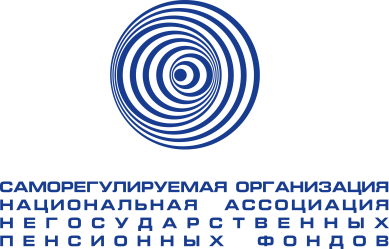 Мониторинг СМИ РФпо пенсионной тематике04.05.2023 г.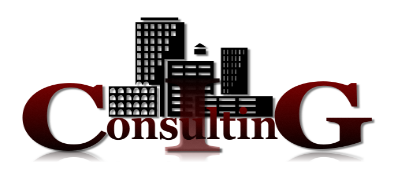 Темы дняСоздать для себя финансовую подушку безопасности сможет каждый - правительство разработало поправки в законодательство, которые запускают новую программу долгосрочных сбережений граждан. Новый финансовый инструмент поможет получить дополнительный доход к пенсии, а также выручит в случае особых жизненных ситуаций, оценил новшество на заседании кабинета министров премьер Мишустин, пишет «Российская газета»Правопреемники гражданина, у которого после смерти остались пенсионные накопления, смогут получить извещения о возможности их получения. Форму такого извещения разработал Минтруд. Рассылать их через портал «Госуслуги» должен Социальный фонд. Напомним, что средства пенсионных накоплений имеются не у всех. В 2002-2004 годах они формировались у женщин 1957 года рождения и моложе, у мужчин 1953 года рождения и моложе, сообщает «Российская газета»Правительство разработало поправки в законодательство, которые запускают новую программу долгосрочных сбережений граждан. Проект разработан по поручению президента. Глава Минфина Антон Силуанов добавил, что новый инструмент позволит гражданам, не имеющим специальных знаний в области инвестиций, приумножать сбережения за счет инвестирования в надежные инструменты, пишет «Деловой квартал»Власти могут продлить срок софинансирования по программе долгосрочных сбережений (ПДС). Ее нынешние параметры предполагают, что государство будет в течение трех лет добавлять до 36 тыс. рублей на взносы граждан, ставших участниками программы в первые три года ее действия. Однако в дальнейшем может быть рассмотрен вопрос о пролонгации софинансирования уплаченных взносов граждан, рассказали «Известиям» в Минфине. В Госдуме, куда законопроект о ПДС был внесен 27 апреля, не исключили, что вопрос о продлении будет поднят уже на стадии рассмотрения проекта законодателямиВ рамках реформы системы пенсионных накоплений и введения так называемой программы долгосрочных сбережений (ПДС) правительство предлагает поменять всю систему вознаграждений для негосударственных пенсионных фондов (НПФ), следует из текста законопроекта, который должен ввести систему ПДС. Теперь комиссии для НПФ и по классическим добровольным пенсионным программам (НПО), и по пенсионным накоплениям, сформированным в рамках обязательного пенсионного страхования (ОПС), и по новому предлагаемому продукту предлагается сделать едиными, по данным «Конкурента»В Центробанке оценили в 36 миллионов число потенциальных участников новой программы долгосрочных сбережений - это все клиенты Негосударственных пенсионных фондов (НПФ) России, сообщает «АиФ»Минтруд подготовил изменения в порядок осуществления ежемесячной денежной выплаты отдельным категориям граждан, которые конкретизируют беззаявительный порядок назначения ежемесячных выплат Героям России и Героям Труда. Так, без подачи заявления назначается денежная выплата Героям России и Героям Труда, звание которым присвоено с 1 января 2023 года. Социальный фонд назначает их по факту присвоения звания, пишет «Российская газета»Законодательное собрание Ленинградской области внесло в Госдуму законопроект, предлагающий возобновить индексацию пенсий работающим пенсионерам. В пояснительной записке отмечается, что с 1 января 2015 года перерасчет страховой пенсии и доли страховой пенсии по старости, осуществляемый работающим пенсионерам ежегодно с 1 августа, дает увеличение размера страховой пенсии максимум на 3 балла за год, а для пенсионеров, формирующих пенсионные накопления, - на 1,875 балла за год, по данным Накануне.RuЦитаты дняПрезидент СРО НАПФ Сергей Беляков не сомневается, что ПДС должен и может быть привлекательным как для граждан, так и участников финансового рынка, а также для компаний. «С точки зрения работодателя, налоговые льготы для организаций, участвующих в софинансировании, могут дополнительно стимулировать их внедрять у себя накопительные программы. Кроме того, это отличная составляющая социального пакета, которая укрепляет доверие к работодателю и позиционирует его как социально ответственного», - говорит онСлабое место государственных программ стимулирования накоплений — низкий уровень софинансирования. Главная проблема же — накопившееся за годы недоверие граждан к тому, что государство будет бережно относиться к их деньгам, считает профессор кафедры труда и социальной политики РАНХиГС Любовь Храпылина: «Надо научиться государству, его уполномоченным органам выполнять свои обещания. А пока мы видим противоположное: каждое поколение теряет деньги»ОГЛАВЛЕНИЕТемы дня	2НОВОСТИ ПЕНСИОННОЙ ОТРАСЛИ	12Новости отрасли НПФ	12Российская газета, 03.05.2023, В России запущена новая программа получения дополнительного дохода к пенсии	12Создать для себя финансовую подушку безопасности сможет каждый - правительство разработало поправки в законодательство, которые запускают новую программу долгосрочных сбережений граждан. Новый финансовый инструмент поможет получить дополнительный доход к пенсии, а также выручит в случае особых жизненных ситуаций, оценил новшество на заседании кабинета министров премьер Мишустин.	12Российская газета, 03.05.2023, Наследников будут уведомлять о возможности получить накопительную пенсию умершего	13Правопреемники гражданина, у которого после смерти остались пенсионные накопления, смогут получить извещения о возможности их получения. Форму такого извещения разработал Минтруд. Рассылать их через портал «Госуслуги» должен Социальный фонд. Напомним, что средства пенсионных накоплений имеются не у всех. В 2002-2004 годах они формировались у женщин 1957 года рождения и моложе, у мужчин 1953 года рождения и моложе.	13Банки.ру, 03.05.2023, Россиян начнут извещать о пенсионных накоплениях в НПФ: как это будет работать	13Россиян начнут информировать о величине их накоплений в негосударственных пенсионных фондах (НПФ). Получать информацию граждане будут через личный кабинет на портале «Госуслуги» или при визите в клиентскую службу Социального фонда РФ. Новая норма заработает с 1 июля 2024 года.	13Новая версия, 03.05.2023, Россиянам начнут сообщать о величине накоплений в НПФ	14В личный кабинет граждан России на «Госуслугах» будет поступать информация о величине накоплений в негосударственных пенсионных фондах. Эти данные будут поступать гражданам раз в три года.	14Деловой квартал, 03.05.2023, Государство предложило россиянам нести сбережения в пенсионные фонды	15Правительство разработало поправки в законодательство, которые запускают новую программу долгосрочных сбережений граждан. Проект разработан по поручению президента. Глава Минфина Антон Силуанов добавил, что новый инструмент позволит гражданам, не имеющим специальных знаний в области инвестиций, приумножать сбережения за счет инвестирования в надежные инструменты.	15Известия, 04.05.2023, Анна КАЛЕДИНА, Без срока дальности: власти могут продлить софинансирование долгосрочных сбережений	15А депутаты планируют распространить льготы на работодателей	15Известия, 04.05.2023, Срок софинансирования государством долгосрочных сбережений могут продлить	18Власти могут продлить срок софинансирования по программе долгосрочных сбережений (ПДС), законопроект о которой был внесен в Госдуму 27 апреля. Ее текущие параметры предполагают, что государство будет в течение трех лет добавлять до 36 тыс. рублей на взносы граждан, которые станут участниками программы в первые три года ее действия. Максимально участники, успевшие подключиться к программе, смогут получить от государства по 108 тыс. рублей за три года. Правда, этим дело может не ограничиться.	18Роскачество, 03.05.2023, Программа долгосрочных сбережений граждан: что это и как она работает	19Каждый участник программы долгосрочных сбережений сможет получить не более 36 тыс. рублей в год в качестве софинансирования от государства.	19Конкурент, 03.05.2023, Вот и все. Россияне заплатят за свои пенсионные накопления	20В рамках реформы системы пенсионных накоплений и введения так называемой программы долгосрочных сбережений (ПДС) правительство предлагает поменять всю систему вознаграждений для негосударственных пенсионных фондов (НПФ), следует из текста законопроекта, который должен ввести систему ПДС.	20NEWS.ru, 03.05.2023, Владимир ХЕЙФЕЦ, Как лучше копить на пенсию: счета в НПФ или новая госпрограмма сбережений	21Правительство внесло в Госдуму законопроект о новой программе долгосрочных сбережений к пенсии. Все желающие ею воспользоваться должны будут сначала заключить договор с негосударственным пенсионным фондом (НПФ), а потом перевести деньги на специальный сберегательный счет. NEWS.ru изучил документ и с помощью экспертов рассказывает, что будет выгоднее — копить на пенсию в обычных НПФ или воспользоваться новой программой.	21АиФ, 03.05.2023, ЦБ назвал число потенциальных участников программы долгосрочных сбережений	23В Центробанке оценили в 36 миллионов число потенциальных участников новой программы долгосрочных сбережений - это все клиенты Негосударственных пенсионных фондов (НПФ) России.	23АиФ, 04.05.2023, В ЦБ вступились за НПФ, показавших доходность ниже инфляции в прошлом году	24Большинство негосударственных пенсионных фондов на длинной дистанции опережают инфляцию.	24АиФ, 03.05.2023, Достанутся ли деньги по программе долгосрочных сбережений наследникам?	24Ответ на вопрос, получат ли наследники человека деньги с его счета по программе долгосрочных сбережений (ПДС), зависит от того, начал ли он еще при жизни получать выплаты.	24АиФ, 03.05.2023, Заберут ли деньги по программе долгосрочных сбережений при банкротстве?	25Если человек заключил договор участия в программе долгосрочных сбережений (ПДС), а до истечения срока договора оказался в сложном финансовом положении и подал заявление о своем банкротстве, то в большинстве случаев кредиторы не смогут забрать деньги с его счета ПДС.	25Новости развития системы обязательного пенсионного страхования и страховой пенсии	26Российская газета, 03.05.2023, Героям России будут быстрее назначать денежные выплаты	26Минтруд подготовил изменения в порядок осуществления ежемесячной денежной выплаты отдельным категориям граждан, которые конкретизируют беззаявительный порядок назначения ежемесячных выплат Героям России и Героям Труда.	26Российская газета, 03.05.2023, Будет ли начисляться прибавка к пенсии ветеранам труда - Российская газета	26Как правило, ветеранам труда в дополнение к пенсии выплачивается ежемесячная денежная выплата, а также предоставляются льготы по оплате жилого помещения и коммунальных услуг, услуг связи, проезду на общественном транспорте, медицинскому обслуживанию, лекарственному обеспечению, санаторно-курортному лечению, пояснили «РГ» в минтруде.	26Накануне.Ru, 03.05.2023, В Госдуму внесен законопроект об индексации пенсий работающим пенсионерам	27Законодательное собрание Ленинградской области внесло в Госдуму законопроект, предлагающий возобновить индексацию пенсий работающим пенсионерам.	27ГлобалМСК.ру, 03.05.2023, Депутаты выступили с предложением провести индексацию пенсий работающим пенсионерам	28В Государственную думу все чаще поступают предложения с различными решениями проблем, связанных с работающими пенсионерами. Депутаты Ленинградской области выступили с предложением вернуть данной категории граждан индексацию пенсий и вести ежегодный пересчет выплат со стороны государства не на три балла, как это делается сейчас, а на десять. Правительство России вновь выступило против данного решения.	28АиФ, 03.05.2023, Узнайте свою пенсию	29Обычно интересоваться темой пенсий люди начинают, становясь пенсионерами. Это не совсем правильно, ведь, будучи в трудоспособном возрасте, на пенсионные выплаты можно повлиять. Разберёмся, как устроена пенсионная система в РФ. Существуют три вида пенсий – страховая, по государственному обеспечению и накопительная. Размер пенсии по гособеспечению фиксированный для каждой категории лиц, имеющих на неё право: это лётчики, космонавты, военнослужащие, федеральные госслужащие, инвалиды и другие. На размер страховой и накопительной пенсий человек может повлиять. Проще говоря – заработать. Остановимся на них подробнее.	29АиФ, 03.05.2023, Досрочная необходимость	31Если человеку осталось менее 5 лет до выхода на пенсию, а службы занятости более года не могут найти ему подходящую вакансию, он может досрочно стать пенсионером – такую поправку в законопроект «О занятости населения» предложила Федерация независимых профсоюзов России.	31АиФ, 03.05.2023, От рождения до пенсии	32После того как Россия приняла в свою большую семью четыре новых региона, на жителей этих территорий распространилось и действие законов РФ. А это значит, что они могут пользоваться федеральными мерами социальной поддержки. Расскажем, кому и в каких случаях они полагаются.	32Конкурент, 03.05.2023, Не только в Соцфонде, но и в МФЦ. Пенсионеры могут обращаться за надбавкой	34Вышедшие на заслуженный отдых до 1 января 2015 г. россияне могут получить надбавку за воспитание детей. Чтобы получить эту льготу, необходимо обратиться в Соцфонд или в МФЦ. Перед этим нужно заполнить заявление на портале «Госуслуги» или через «Почту России».	34Конкурент, 03.05.2023, Прибавка за каждый год советского стажа. СФР обратился к пенсионерам	34Доплата за советский стаж направлена на увеличение размера пенсий всем гражданам, имеющим стаж до 1 января 2002 г., отмечается в тг-канале Социального фонда. В этом случае размер пенсии увеличивается на 10% (за факт работы до 2002 г.), а при наличии трудового стажа до 1991 г. – за каждый год работы начисляется еще по 1%.	34PRIMPRESS, 03.05.2023, Пенсионеры получили пенсию за май и не поверили своим глазам	35Российские пенсионеры рассказали о своем удивлении после получения пенсии за май. Размер выплаты за последний весенний месяц у многих изменился без какого-либо предупреждения со стороны специалистов. Но такому изменению пожилые граждане оказались даже рады. Об этом рассказал пенсионный эксперт Сергей Власов, сообщает PRIMPRESS.	35PRIMPRESS, 03.05.2023, Проверят каждого. Пенсионеров, доживших до 65 лет, ждет большой сюрприз в мае	35Российским пенсионерам, достигшим возраста 65 лет, рассказали о новом сюрпризе. Пожилых граждан в мае ждет новый этап важной программы, в ходе которой проверят каждого, кто в этом нуждается. И такая помощь будет предоставляться всем бесплатно. Об этом рассказал пенсионный эксперт Сергей Власов, сообщает PRIMPRESS.	35PRIMPRESS, 03.05.2023, Указ подписан. Пенсионерам старше 60 лет объявили о разовой выплате 10 000 рублей	36Пенсионерам рассказали о новой денежной выплате, которую будут начислять только гражданам от 60 лет и старше. Получить 10 тысяч рублей такие пенсионеры смогут уже в мае. А выдавать их будут только тем, кто выполнил определенные условия. Об этом рассказала пенсионный эксперт Анастасия Киреева, сообщает PRIMPRESS.	36PRIMPRESS, 03.05.2023, Указ подписан. Пенсионеров, которым от 55 до 85 лет, ждет большой сюрприз с 5 мая	37Пенсионерам, возраст которых колеблется от 55 до 85 лет, рассказали о новом сюрпризе. Уже с 5 мая власти дадут им новую возможность, воспользоваться которой сможет каждый пожилой человек. И у представителей старшего поколения будет широкий выбор. Об этом рассказала пенсионный эксперт Анастасия Киреева, сообщает PRIMPRESS.	37ФедералПресс, 04.05.2023, Россиянам дадут по 11 000 рублей за стаж: новости четверга	37Деньги будут поступать ежемесячно	37НОВОСТИ МАКРОЭКОНОМИКИ	39РИА Новости, 03.05.2023, Инфраструктурные кредиты регионам оказались востребованным инструментом - Мишустин	39Инфраструктурные бюджетные кредиты в адрес субъектов РФ оказалось востребованным инструментом, правительство выделило на них дополнительно 190 миллиардов рублей, сообщил премьер-министр Михаил Мишустин, открывая совещание с членами правительства, посвящённое вопросам социально-экономического развития Северо-Кавказского федерального округа (СКФО).	39ТАСС, 03.05.2023, Мишустин поручил МЭР проработать новые инструменты привлечения средств в проекты в СКФО	39Премьер-министр РФ Михаил Мишустин поручил Минэкономразвития вместе с банками и институтами развития проработать вопросы финансирования важных проектов в Северо-Кавказском федеральном округе (СКФО).	39ТАСС, 03.05.2023, МЭР и Минфин изучают введение дополнительных стимулов для выхода бизнеса из тени	40Министерство экономического развития и Минфин обсуждают введение дополнительных стимулов, в том числе налоговых, которые будут способствовать выходу бизнеса из тени. Об этом в среду сообщил министр экономического развития РФ Максим Решетников на совещании правительственной комиссии по развитию СКФО.	40ТАСС, 03.05.2023, Средства от продажи иностранных активов будут направлены на создание модульных отелей в РФ	40Минэкономразвития РФ готово направить часть средств от продажи активов иностранных резидентов - 1,2 млрд рублей - на строительство модульных отелей в России. Об этом сообщил министр экономического развития РФ Максим Решетников на совещании с членами правительственной комиссии по вопросам социально-экономического развития Северо-Кавказского федерального округа.	40РИА Новости, 03.05.2023, Доля заемщиков в РФ, взявших потребкредит на ипотеку, к концу 2022 г выросла вдвое – ЦБ	41Доля заемщиков в России, которые оформили потребительский кредит для финансирования первоначального взноса по ипотеке, за два квартала 2022 года выросла вдвое и составила 7%, говорится в анализе Банка России тенденций в сегменте розничного кредитования за второе полугодие.	41РИА Новости, 03.05.2023, Среднее число кредитов у новых заемщиков без обеспечения максимально за 3 года - ЦБ РФ	41Среднее число кредитов у заемщиков, получивших новый необеспеченный потребкредит, во втором полугодии 2022 года достигло максимума за последние три года, сообщил Банк России.	41РБК, 03.05.2023, Екатерина ВИНОГРАДОВА, За чертой бедности впервые оказалось меньше 10% россиян	42Росстат представил уточненную оценку уровня бедности в России. Согласно новым данным статслужбы, в 2022 году за чертой бедности находилось 14,3 млн россиян, или 9,8% населения. Это на 1 млн человек, или 0,7 п.п., ниже первоначальной оценки ведомства, опубликованной в марте 2023 года.	42НОВОСТИ ЗАРУБЕЖНЫХ ПЕНСИОННЫХ СИСТЕМ	45Новости пенсионной отрасли стран ближнего зарубежья	45АРКА, 03.05.2023, Парламент Армении принял крупный пакет изменений в Трудовой кодекс: поправки коснутся работающих матерей, пенсионеров и детей	45Парламент Армении принял во втором и окончательном чтении масштабный пакет изменений в Трудовой кодекс РА. За принятие поправок на заседании в среду проголосовал 81 депутат, 5 парламентариев воздержались.	45Российская газета, 03.05.2023, Как живется сегодня пенсионерам в Беларуси и России	46В Беларуси с 1 мая в очередной раз повышаются трудовые пенсии, свои новшества намечаются и в пенсионной сфере России. Как выглядят сегодняшние пенсионеры, на какую пенсию и льготы могут рассчитывать? Во всех нюансах разбирались наши корреспонденты.	46Беларусь Сегодня, 03.05.2023, Повышение пенсий: выполнить социальные обязательства государству помогает устойчивая ситуация в экономике	48Государство продолжает выполнять взятые на себя обязательства по обеспечению достойного уровня жизни жителей Беларуси. Повышение со следующего месяца трудовых пенсий — очередное тому свидетельство.	48365info.kz, 03.05.2023, «Пенсионке» по-прежнему не угнаться за инфляцией	49Только к началу минувшего апреля накопительной пенсионной системе удалось превзойти прошлогодние показатели на эту же дату по начисленному и «чистому» инвестиционному доходу. Однако по номинальной доходности ей еще далеко до уровня прошлого года.	49Новости пенсионной отрасли стран дальнего зарубежья	51Gorod.lv, 03.05.2023, Если пенсионный возраст будет увеличен, профсоюз полицейских готов на забастовку	51Изменение условий выхода на пенсию по выслуге лет может привести к непредсказуемой лавине увольнений, что в конечном итоге может представлять угрозу внутренней и внешней безопасности страны, заявил Латвийский объединенный профсоюз полицейских (LAPA) в письме премьер-министру Кришьянису Кариньшу. Об этом сообщает агентство LETA.	51ИА Красная весна, 03.05.2023, Пожилые люди в Нидерландах все чаще выходят на работу - отчет	52Неработающее население Нидерландов в 2022 году значительно сократилось, так как люди старше 45 решили вернуться к работе, по данным Статистического управления Нидерландов (CBS), сообщило 3 мая издание NL Times.	52Мелитопольские ведомости, 03.05.2023, В Польше назвали условия выплаты пенсий в 1600 злотых украинцам	52В польском ZUS сообщили, что правила начисления пенсионных выплат для украинцев в Польше не изменялись с момента подписания двустороннего соглашения о социальном обеспечении между Украиной и Польшей в 2012 году.	52ТАСС, 03.05.2023, КС Франции выступил против референдума об ограничении пенсионного возраста 62 годами - ТВ	54Конституционный совет (КС) Франции отклонил запрос на проведение референдума по вопросу об ограничении возраста выхода на пенсию 62 годами. Об этом сообщил в среду телеканал Бэ-эф-эм.	54GSL News, 03.05.2023, Швеция предлагает снизить подоходный налог в преддверии законопроекта о бюджете на 2024 год	54Министерство финансов Швеции выпустило предложение по снижению налога на трудовой доход и пенсионный доход до принятия законопроекта о бюджете на 2024 год.	54КОРОНАВИРУС COVID-19 – ПОСЛЕДНИЕ НОВОСТИ	56ТАСС, 03.05.2023, В России выявили 3 214 случаев заражения коронавирусом за сутки, умерли 33 заболевших	56Число подтвержденных случаев заражения коронавирусом в России возросло за сутки на 3 214, летальных исходов из-за ковида - на 33. Об этом сообщили в среду журналистам в федеральном оперативном штабе по борьбе с инфекцией.	56НОВОСТИ ПЕНСИОННОЙ ОТРАСЛИНовости отрасли НПФРоссийская газета, 03.05.2023, В России запущена новая программа получения дополнительного дохода к пенсииСоздать для себя финансовую подушку безопасности сможет каждый - правительство разработало поправки в законодательство, которые запускают новую программу долгосрочных сбережений граждан. Новый финансовый инструмент поможет получить дополнительный доход к пенсии, а также выручит в случае особых жизненных ситуаций, оценил новшество на заседании кабинета министров премьер Мишустин.Проект разработан по поручению президента. В рамках программы граждане будут заключать договор с выбранным негосударственным пенсионным фондом. На счет в нем можно будет перевести уже сформированные пенсионные накопления, а также перечислять новые взносы. «А государство будет софинансировать эти средства в течение первых трех лет, добавлять до 36 тыс. рублей в год», - пояснил Мишустин.Глава минфина Антон Силуанов добавил, что новый инструмент позволит гражданам, не имеющим специальных знаний в области инвестиций, приумножать сбережения за счет инвестирования в надежные инструменты. Процесс будет находиться под контролем государства, а доходность в среднесрочной перспективе ожидается выше, чем по депозитам в банках.Что важно знать- Чтобы попасть в программу, гражданам, достигшим 18 лет, необходимо заключить договор с негосударственным пенсионным фондом.- Сбережения формируются за счет собственных взносов, ранее сформированных пенсионных накоплений или взносов от работодателя.- Размер и периодичность взносов гражданин определяет самостоятельно.- В первые три года предусмотрено государственное софинансирование - до 36 тыс. рублей в год.- Участники смогут оформить ежегодный налоговый вычет до 52 тыс. рублей при уплате взносов до 400 тыс. рублей в год.- Сформированные по программе средства наследуются в полном объеме за вычетом выплаченных средств.https://rg.ru/2023/05/03/priniat-na-svoj-schet.html Российская газета, 03.05.2023, Наследников будут уведомлять о возможности получить накопительную пенсию умершегоПравопреемники гражданина, у которого после смерти остались пенсионные накопления, смогут получить извещения о возможности их получения. Форму такого извещения разработал Минтруд. Рассылать их через портал «Госуслуги» должен Социальный фонд. Напомним, что средства пенсионных накоплений имеются не у всех. В 2002-2004 годах они формировались у женщин 1957 года рождения и моложе, у мужчин 1953 года рождения и моложе.С 2005 года пенсионные накопления пополнялись только у граждан 1967 года рождения и моложе за счет уплаты работодателем страховых взносов в ПФР. С 2014 года все страховые взносы работодателей идут на формирование только страховой пенсии их работников, новыми взносами пенсионные накопления не пополняются.Рассылать извещения будут через портал «Госуслуги»Пенсионные накопления есть также у участников Программы государственного софинансирования пенсий и у тех, кто направил средства материнского капитала на формирование накопительной пенсии.При этом законодательно предусмотрено несколько способов получения пенсионных накоплений. Например, их можно получить единоразово или по частям (как добавку к страховой пенсии). А можно и передать по наследству - родственникам или просто близким людям. Чтобы определить правопреемников накоплений, человеку необходимо подать заявление в Социальный фонд (или в негосударственный пенсионный фонд, если пенсионные накопления формируются в нем).https://rg.ru/2023/05/03/vse-detiam-ostanetsia.html Банки.ру, 03.05.2023, Россиян начнут извещать о пенсионных накоплениях в НПФ: как это будет работатьРоссиян начнут информировать о величине их накоплений в негосударственных пенсионных фондах (НПФ). Получать информацию граждане будут через личный кабинет на портале «Госуслуги» или при визите в клиентскую службу Социального фонда РФ. Новая норма заработает с 1 июля 2024 года.Это будет следующий шаг после введенного с 1 января 2022 года обязательного информирования граждан о предполагаемом размере будущей страховой пенсии и средствах пенсионных накоплений, которые формируются в Соцфонде, пояснила газете зампред комитета Совета Федерации по социальной политике Елена Бибикова.Информируют граждан один раз в три года: мужчин — начиная с 45 лет, женщин — с 40 лет. Аналогично будут сообщать и о накоплениях в НПФ.Права на пенсионные накопления есть у нескольких категорий граждан:людей 1967 года рождения и моложе;участников программы государственного софинансирования пенсий;владельцев сертификата на материнский (семейный) капитал, которые направили его средства на будущую пенсию.Накопительная пенсия может быть перечислена в виде единовременной выплаты. Это разовая выплата всех накоплений гражданам, у которых нет права на страховую пенсию, либо размер накопительной пенсии составляет менее 5% от общей суммы страховой пенсии и накопительной пенсии.Также возможна срочная пенсионная выплата. Это ежемесячная выплата пенсии в течение десяти лет при возникновении права на страховую пенсию по старости (в том числе досрочно) для участников программы госсофинансирования либо граждан, направивших маткапитал на формирование накопительной пенсии.Кроме того, есть непосредственно накопительная пенсия — ежемесячная пожизненная денежная выплата при назначении страховой пенсии по старости.Пенсионные накопления могут находиться в управлении ПФР либо НПФ, если человек сам их туда перевел. Право на накопительную пенсию возникает у мужчин с 60 лет и у женщин с 55 лет.https://www.banki.ru/news/lenta/?id=10984484 Новая версия, 03.05.2023, Россиянам начнут сообщать о величине накоплений в НПФВ личный кабинет граждан России на «Госуслугах» будет поступать информация о величине накоплений в негосударственных пенсионных фондах. Эти данные будут поступать гражданам раз в три года.Россиянам начнут предоставлять информацию о размере их накоплений в НПФ. Эта мера заработает с июля 2024 года. Найти нужную информацию граждане смогут в личном кабинете на «Госуслугах». Она также будет доступна при посещении клиентской службы Социального фонда России.Этот шаг стал следующим после того, как в январе 2022 года было введено обязательное информирование россиян об их пенсионных накоплениях и предполагаемом размере страховой пенсии. Соответствующая информация направляется гражданам раз в три года: мужчинам после 45 лет и женщинам с 40 лет. По такому же принципу граждане будут получать информацию о накоплениях в НПФ.Право на пенсионные накопления имеют граждане 1967 года рождения и моложе, участники Программы государственного софинансирования пенсий и россиянки, направившие в фонд средства маткапитала.Напомним, в России с 1 мая действуют изменения в правила перевода пенсий и соцвыплат. Теперь «Почта России» является единственным оператором, имеющим право доставлять выплаты на дом. Ранее граждане могли пользоваться услугами других компаний. Россияне получили возможность изменить форму перечисления выплат и получать их на карту «Мир».https://versia.ru/rossiyanam-nachnut-soobshhat-o-velichine-nakoplenij-v-npf Деловой квартал, 03.05.2023, Государство предложило россиянам нести сбережения в пенсионные фондыПравительство разработало поправки в законодательство, которые запускают новую программу долгосрочных сбережений граждан. Проект разработан по поручению президента. Глава Минфина Антон Силуанов добавил, что новый инструмент позволит гражданам, не имеющим специальных знаний в области инвестиций, приумножать сбережения за счет инвестирования в надежные инструменты.Процесс будет находиться под контролем государства, а доходность в среднесрочной перспективе ожидается выше, чем по депозитам в банках.Чтобы попасть в программу, граждане достигшие 18 лет, будут заключать договор с выбранным негосударственным пенсионным фондом. На счет в нем можно будет перевести уже сформированные пенсионные накопления, а также перечислять новые взносы, оценил новшество на заседании кабинета министров премьер Михаил Мишустин:А государство будет софинансировать эти средства в течение первых трех лет, добавлять до 36 тыс. руб. в год. Сбережения формируются за счет собственных взносов, ранее сформированных пенсионных накоплений или взносов от работодателя. Размер и периодичность взносов гражданин определяет самостоятельно.Государство выделит каждому участнику программы максимум 108 тыс. руб. за три года в качестве софинансирования. Чем ниже будет доход человека, тем выше объем софинансирования: при доходе человека менее 80 тыс. руб. государство удвоит вложения. А тем, кто зарабатывает более 150 тыс. руб. в месяц, из бюджета выделят 1 руб. на 4 руб. человека. Участники смогут оформить ежегодный налоговый вычет до 52 тыс. руб. при уплате взносов до 400 тыс. руб. в год. Сформированные по программе средства наследуются в полном объеме за вычетом выплаченных средств.Слабое место государственных программ стимулирования накоплений — низкий уровень софинансирования. Главная проблема же — накопившееся за годы недоверие граждан к тому, что государство будет бережно относиться к их деньгам, считает профессор кафедры труда и социальной политики РАНХиГС Любовь Храпылина: «Надо научиться государству, его уполномоченным органам выполнять свои обещания. А пока мы видим противоположное: каждое поколение теряет деньги».https://www.dk.ru/news/237183475Известия, 04.05.2023, Анна КАЛЕДИНА, Без срока дальности: власти могут продлить софинансирование долгосрочных сбереженийА депутаты планируют распространить льготы на работодателейВласти могут продлить срок софинансирования по программе долгосрочных сбережений (ПДС). Ее нынешние параметры предполагают, что государство будет в течение трех лет добавлять до 36 тыс. рублей на взносы граждан, ставших участниками программы в первые три года ее действия. Однако в дальнейшем может быть рассмотрен вопрос о пролонгации софинансирования уплаченных взносов граждан, рассказали «Известиям» в Минфине. В Госдуме, куда законопроект о ПДС был внесен 27 апреля, не исключили, что вопрос о продлении будет поднят уже на стадии рассмотрения проекта законодателями. Глава комитета ГД по финрынку Анатолий Аксаков также сообщил «Известиям», что в документ может быть внесена поправка о льготах работодателям, которые примут участие в софинансировании взносов граждан.Больше и дольше?На прошлой неделе законопроект о ПДС был внесен в Госдуму. Основная цель программы, как отмечают авторы документа, - создать дополнительные возможности долгосрочных сбережений для каждого россиянина. В качестве источников должны выступить добровольные взносы граждан и работодателей, пенсионные накопления. Участие в программе предполагается в течение 15 лет. Для того чтобы стимулировать граждан, власти предусмотрели налоговый вычет, который может доходить до 52 тыс. рублей, а также софинансирование до 36 тыс. рублей в год.Однако последняя мера поддержки рассчитана не на все время действия программы. Условия, согласно законопроекту, предусматривают ежегодное финансирование из бюджета в течение трех лет в отношении граждан, вступивших в программу в первые три года ее действия, напомнила пресс-служба Минфина в ответ на запрос «Известий». То есть максимально от государства каждый участник может получить 108 тыс. рублей.Для различных категорий граждан предусмотрены разные точки входа для участия в софинансировании. Так, если зарплата составляет до 80 тыс. рублей, то государство профинансирует своим рублем каждый вложенный человеком рубль, если 80-150 тыс. - за поддержку придется выложить уже два своих рубля, если свыше 150 тыс. - четыре рубля. Но максимальный размер стимула для всех категорий не превысит 108 тыс. рублей за три года.Правда, этим дело может не ограничиться.- Вопрос о пролонгации софинансирования уплаченных взносов граждан в программу может быть рассмотрен в дальнейшем дополнительно, - заявили в пресс-службе Минфина.При этом глава комитета Госдумы по финрынку Анатолий Аксаков подчеркнул, что вопрос о продлении этой стимулирующей меры очевидно будет поднят уже во время рассмотрения законопроекта в Госдуме.- Необходима дискуссия, учет рисков и эффективности реализации предложений, - отметил депутат, отвечая на вопрос «Известий», считает ли он, что софинансирование должно действовать на весь 15-летний срок программы.Трехлетний горизонтПо мнению президента СРО НАПФ Сергея Белякова, три года - достаточный срок для того, чтобы заинтересовать граждан в первое время реализации программы.- По итогам этих трех лет будет понятно, нужно ли увеличивать срок софинансирования, - сказал он.Фото: ИЗВЕСТИЯ/Кристина КормилицынаПрофессор Финансового университета Александр Сафонов считает, что трехлетний срок выбран исходя из горизонта бюджетного планирования.- А оно, как известно, трехлетнее. Минфин применил осторожный подход и не стал сейчас принимать решение на более долгосрочную перспективу. Ведомству нужно прежде всего заботиться о финансировании страховых пенсий в период финансовой нестабильности, - пояснил эксперт.Но именно в этой логике продление срока софинансирования вполне очевидно. Правда, Александр Сафонов полагает, что неважно, сколько будет действовать поддержка.- На потенциальную численность участников это особо не повлияет. Решение о включении в программу надо принимать уже сейчас. И для большого охвата нужна большая группа людей со свободными деньгами, но в текущей ситуации тратят люди в основном на самое необходимое, - прокомментировал он.А ведущий эксперт Института социальной политики ВШЭ Евгений Якушев предположил, что трехлетняя программа в качестве краткосрочной стратегии может привлечь людей предпенсионного возраста в расчете на недолгий период накопления и более быстрое получение выплат.Стимул для работодателяВо время рассмотрения законопроекта о ПДС в него могут быть внесены и другие поправки. Как рассказал «Известиям» Анатолий Аксаков, возможно будут предусмотрены льготы для компаний, которые примут участие в софинансировании взносов своих работников. Речь идет об отнесении издержек части перечисляемых средств из прибыли на расходы.Аналогичная льгота сейчас существует при корпоративных пенсионных программах - перечисленные компанией взносы по ней можно включать в состав расходов при расчете налога на прибыль.Сергей Беляков не сомневается, что ПДС должен и может быть привлекательным как для граждан, так и участников финансового рынка, а также для компаний.- С точки зрения работодателя, налоговые льготы для организаций, участвующих в софинансировании, могут дополнительно стимулировать их внедрять у себя накопительные программы. Кроме того, это отличная составляющая социального пакета, которая укрепляет доверие к работодателю и позиционирует его как социально ответственного, - говорит он.Александр Сафонов, напротив, считает, что сейчас вряд ли упомянутые льготы будут стимулировать компании к подобным расходам.- Мы наблюдаем другой процесс - работодатели сокращают добровольные взносы за сотрудников. Еще один момент - более 6 млн работодателей относятся к МСП. То есть общее число занятых в таких компаниях - свыше 15 млн. Сомнительно, что при такой структуре занятости можно заинтересовать работодателей тратить прибыль на что-то кроме сохранения бизнеса и оплату труда, - полагает эксперт.С этим не согласился глава СРО НАПФ, который заметил, что сейчас корпоративные пенсионные программы для работников уже внедрены в крупнейших государственных компаниях России, интересуется ими и средний бизнес. У работников таких организаций, помимо возможности сделать накопления на нужные приобретения, появляется дополнительная мотивация не покидать компанию и не уходить к конкурентам, уверен Сергей Беляков.https://iz.ru/1507937/anna-kaledina/bez-sroka-dalnosti-vlasti-mogut-prodlit-sofinansirovanie-dolgosrochnykh-sberezheniiИзвестия, 04.05.2023, Срок софинансирования государством долгосрочных сбережений могут продлитьВласти могут продлить срок софинансирования по программе долгосрочных сбережений (ПДС), законопроект о которой был внесен в Госдуму 27 апреля. Ее текущие параметры предполагают, что государство будет в течение трех лет добавлять до 36 тыс. рублей на взносы граждан, которые станут участниками программы в первые три года ее действия. Максимально участники, успевшие подключиться к программе, смогут получить от государства по 108 тыс. рублей за три года. Правда, этим дело может не ограничиться.«Вопрос о пролонгации софинансирования уплаченных взносов граждан в программу может быть рассмотрен в дальнейшем дополнительно», - заявили «Известиям» в пресс-службе Минфина.При этом глава комитета Госдумы по финрынку Анатолий Аксаков отметил, что вопрос о продлении этой стимулирующей меры очевидно будет поднят уже во время рассмотрения законопроекта в Госдуме.«Необходима дискуссия, учет рисков и эффективности реализации предложений», - отметил депутат, отвечая на вопрос «Известий», считает ли он, что софинансирование должно действовать на весь 15-летний срок программы.Основная цель ПДС, как отмечают авторы документа, - создать дополнительные возможности долгосрочных сбережений для каждого россиянина. В качестве источников должны выступить добровольные взносы граждан и работодателей, пенсионные накопления. Участие в программе предполагается в течение 15 лет. Для того, чтобы стимулировать граждан, власти предусмотрели налоговый вычет, который может доходить до 52 тыс. рублей, а также софинансирование.Также, как рассказал «Известиям» Анатолий Аксаков, возможно будут предусмотрены льготы для компаний, которые примут участие в софинансировании взносов своих работников. Речь идет об отнесении издержек части перечисляемых средств из прибыли на расходы.Аналогичная льгота сейчас существует при корпоративных пенсионных программах - перечисленные компанией взносы по ней можно включать в состав расходов при расчете налога на прибыль.https://iz.ru/1508004/2023-05-04/srok-sofinansirovaniia-gosudarstvom-dolgosrochnykh-sberezhenii-mogut-prodlitРоскачество, 03.05.2023, Программа долгосрочных сбережений граждан: что это и как она работаетКаждый участник программы долгосрочных сбережений сможет получить не более 36 тыс. рублей в год в качестве софинансирования от государства.Софинансирование будет работать только первые три года. А конкретный коэффициент при расчете поддержки будет зависеть от дохода гражданина. Чем ниже доход, тем больше поддержка. Максимальная сумма составит 36 тыс. рублей в год. Пока программа выделяет три типа инвесторов:С доходами менее 80 тыс. рублей. Государство будет доплачивать 1 рубль за каждый инвестированный рубль. Чтобы получить максимальную сумму, нужно будет внести 36 тыс. рублей.С доходами от 80 до 150 тыс. рублей. Для этой категории за каждые 2 рубля государство будет доплачивать 1 рубль.С доходами выше 150 тыс. рублей. За каждые 4 рубля инвестиций государство доплатит 1 рубль.СПРАВОЧНОИзвестно, что программа рассчитана на долгосрочное инвестирование, минимум на 15 лет. Порядок внесения и вывода средств еще разрабатывается.В рамках программы участникам предложат другие стимулы и поощрения:ежегодный налоговый вычет в размере до 52 тыс. рублей;страхование накоплений на сумму до 2,8 млн рублей.Средства можно будет снять досрочно, до истечения окончания программы, в случае:достижения 55 лет женщинами и 60 лет мужчинами (то есть выхода на пенсию в старых границах);в особых жизненных ситуациях.Долгосрочные сбережения граждан будут инвестироваться в ОФЗ, инфраструктурные облигации, корпоративные облигации и прочие ценные бумаги. Напомним, что доходность по любым инвестициям не гарантирована, в отличие от депозитных вкладов.Игорь Поздняков, Заместитель начальника отдела по защите прав потребителей РоскачестваЗаконопроектом предусматривается, что операторами программы, которые должны будут обеспечивать сохранность и доходность сбережений, а также осуществлять их выплату, являются негосударственные пенсионные фонды (НПФ). При этом необходимо отметить, что сформированные до 2014 года пенсионные накопления граждан в НПФ можно будет напрямую переносить в новую систему. Среди плюсов новой программы можно выделить не только страхование сбережений на сумму вдвое выше, чем у банковского вклада, но и возможность передачи таких накоплений по наследству. В то же время необходимо помнить, что речь в данном случае идет об инвестициях на долгий срок, поэтому прежде всего рекомендуем внимательно изучить условия этой программы в окончательной редакции и сравнить с другими инвестиционными продуктами. На финансовом рынке сейчас достаточно много инвестиционных предложений, сулящих определенный процент доходности за тот или иной промежуток времени. Однако не стоит терять бдительности и гнаться за обещанными высокими процентами – вполне вероятно, что это мошенники.https://rskrf.ru/news/programma-dolgosrochnykh-sberezheniy-grazhdan-chto-eto-i-kak-ona-rabotaetКонкурент, 03.05.2023, Вот и все. Россияне заплатят за свои пенсионные накопленияВ рамках реформы системы пенсионных накоплений и введения так называемой программы долгосрочных сбережений (ПДС) правительство предлагает поменять всю систему вознаграждений для негосударственных пенсионных фондов (НПФ), следует из текста законопроекта, который должен ввести систему ПДС.Теперь комиссии для НПФ и по классическим добровольным пенсионным программам (НПО), и по пенсионным накоплениям, сформированным в рамках обязательного пенсионного страхования (ОПС), и по новому предлагаемому продукту предлагается сделать едиными.Согласно документу, с 2024 г. в России должен появиться новый продукт – договор долгосрочных сбережений (ДДС), куда граждане смогут, в частности, перевести свои накопления, сформированные в рамках системы ОПС. Сейчас таких накоплений (их формирование было приостановлено в 2014 г.) скопилось более 5 трлн руб. (более 3 трлн – в НПФ, более 2 трлн – в Социальном фонде России, СФР).Предполагается, что ДДС будет формироваться в НПФ как пенсионные резервы (средства, сформированные в рамках НПО). За это фонды будут брать с клиентов комиссию.Система вознаграждения по ДДС будет состоять из переменной (success fee, SF) и постоянной (management fee, MF) частей. Success fee будет составлять 15% от полученного за год НПФ инвестиционного дохода, а management fee – 0,6% от скопленных НПФ в рамках ДДС средств (также берется ежегодно).Из полученного вознаграждения НПФ будут расплачиваться с управляющими компаниями (УК) и специальными депозитариями.Но также законопроект предполагает смену системы вознаграждения и по ОПС, и по действующим программам НПО. Согласно документу, их предполагается унифицировать, то есть установить SF в размере 15% от инвестиционного дохода, а MF – 0,6% от скопленных НПФ пенсионных накоплений или пенсионных резервов.Сейчас по ОПС также действует похожая двухсостовная система вознаграждений. Переменная часть составляет 15% от инвестдохода, а постоянная – 0,75% от скопленных пенсионных накоплений. То есть со следующего года management fee по пенсионным накоплениям для НПФ может быть понижен на 0,15 процентных пунктов (п. п.).По НПО же изменения будут более радикальными. Сейчас по пенсионным резервам вознаграждение из инвестиционного дохода сначала себе берет УК, которая распоряжается пенсионными резервами, затем плату берет специализированный депозитарий, а уж после этого – свои 15% success fee из оставшихся средств инвестдохода забирает НПФ. Теперь услуги УК и спецдепозитария НПФ будет оплачивать из полученного им вознаграждения.https://konkurent.ru/article/58776NEWS.ru, 03.05.2023, Владимир ХЕЙФЕЦ, Как лучше копить на пенсию: счета в НПФ или новая госпрограмма сбереженийПравительство внесло в Госдуму законопроект о новой программе долгосрочных сбережений к пенсии. Все желающие ею воспользоваться должны будут сначала заключить договор с негосударственным пенсионным фондом (НПФ), а потом перевести деньги на специальный сберегательный счет. NEWS.ru изучил документ и с помощью экспертов рассказывает, что будет выгоднее — копить на пенсию в обычных НПФ или воспользоваться новой программой.Как сейчас можно копить на пенсиюДо 2014 года работодатели перечисляли в Пенсионный фонд 22% от суммы зарплаты работника. Из них 16% шли на формирование страховой части пенсии, из которой выплачиваются деньги пенсионерам, а 6% — на накопительную часть, то есть на личный счет работника — будущего пенсионера. С 2014 года накопительная часть не формируется, и работодатель перечисляет все 22% зарплаты на страховую часть — то есть на выплаты сегодняшним пенсионерам.Впрочем, накопительная часть пенсии того или иного гражданина, сформированная до 2014 года, все еще лежит в Фонде пенсионного и социального страхования (в его состав вошел прежний Пенсионный фонд). И не просто лежит, а инвестируется ВЭБом в ценные бумаги и растет. От работодателя туда уже не поступает никаких выплат, поэтому считается, что эта часть пенсии заморожена. Можно даже узнать, сколько там денег. Эта информация доступна на сайте госуслуг. Также получить сведения о состоянии счета можно в Фонде пенсионного и социального страхования или в МФЦ по предварительной записи.Сейчас каждый россиянин может либо продолжать ждать, что в будущем государство начнет выплачивать ему пенсию из страховой части и замороженной с 2014 года накопительной части, либо перевести свою накопительную часть в НПФ.О чем новый законопроектНовый законопроект правительства, по сути, предлагает третий вариант. Если у человека уже есть деньги в НПФ или он собирается завести там счет, то в случае принятия законопроекта гражданин сможет перевести эти средства в пределах этого же НПФ или в другой НПФ на новый сберегательный счет. Деньги также будут инвестированы в ценные бумаги, в том числе в государственные и корпоративные облигации. Эксперты, опрошенные NEWS.ru, назвали облигации наиболее безопасным видом инвестиций. Правда, некоторые аналитики оговариваются: безопасным настолько, насколько можно считать безопасными инвестиции в России на столь долгие сроки.Что это дастПри достижении мужчинами 60 лет, а женщинами 55 лет или по истечении 15 лет с момента заключения договора на сбережения по новой программе граждане смогут обратиться за регулярными выплатами в свой НПФ. Их размер будет зависеть от того, сколько смог заработать фонд на сбережениях клиента. И от того, какой срок выплат был выбран. Минимальный срок инвестирования составит 10 лет, максимальный — до конца жизни.Опрошенные NEWS.ru эксперты сходятся в том, что новый вид сбережений будет выгоднее, чем обычный счет в НПФ. Ведь помимо доходов от ценных бумаг государство предложит участникам программы дополнительные стимулирующие выплаты — до 36 тыс. в год в течение трех лет. Это максимальная сумма, а конкретный размер господдержки будет зависеть от доходов человека и размеров дополнительных взносов, которые он будет готов перечислить на свой сберегательный счет.Участники программы делятся на три группы.Первая — это граждане со среднемесячным доходом до 80 тыс. руб. К каждому рублю, отложенному ими по программе, государство будет добавлять еще один рубль. Если каждый год вкладывать по этой программе по 36 тыс. руб., то еще столько же к сбережениям добавит государство.Вторая категория — россияне со среднемесячным доходом от 80 до 150 тыс. руб. К каждым двум рублям их вложений будет добавляться рубль от государства. То есть чтобы получить дополнительные 36 тыс. руб., нужно будет вложить 72 тыс. руб.Третья группа — граждане с доходом более 150 тыс. руб. Им полагается от государства один рубль на каждые четыре вложенных рубля. Чтобы получить максимальную сумму софинансирования, надо вложить 144 тыс. руб. в год.Впрочем, если до внесения в Госдуму законопроекта казалось, что эти выплаты будут идти чуть ли не все годы участия в программе, то теперь в документе есть уточнения. Их получат только те, кто заключит договор о долгосрочных сбережениях с НПФ с 1 января 2024 года до 31 декабря 2026 года. И зачисляться они будут только в течение трех лет.Какие еще бонусы предлагает программаДоговор можно будет заключить не только на себя, но и в пользу третьего лица, например супруги или другого родственника.Когда истечет 15 лет с момента заключения договора или участник программы достигнет установленного возраста, он сможет обратиться в НПФ для оформления регулярных выплат. Однако если до этого у него возникла «особая жизненная ситуация» — необходимость в дорогостоящем лечении или оплате образования ребенка, — то гражданин сможет забрать часть суммы или ее всю. Впрочем, правительство еще не утвердило порядок определения этой суммы и список необходимых документов.Если же участник программы умрет, его родственники смогут обратиться в НПФ, чтобы получить оставшиеся на его счету деньги. Они должны будут сделать это в течение шести месяцев с момента смерти, иначе деньги уйдут в резервы фонда, и получить их можно будет только через суд. Участник программы сам может подать заявление в НПФ о том, каким родственникам и какая доля будет положена после его смерти. Если же он этого не сделает, то в первую очередь за деньгами смогут обратиться дети участника программы, его супруг(а) и родители (усыновители). Выплата будет осуществлена в равных долях. Если же таких родственников у участника программы нет, деньги смогут в равных долях получить братья, сестры, дедушки, бабушки и внуки.Также деньги на сберегательном счете (как и деньги на обычном счете в НПФ) будут застрахованы Агентством по страхованию вкладов на 2,8 млн рублей и на размер суммы, которая была переведена с обыкновенного счета в НПФ на сберегательный, а также на сумму стимулирующих выплат от государства (максимум 108 тыс. руб. за три года).https://news.ru/dengi/obychnye-npf-ili-novaya-gosprogramma-sberezhenij-chto-vygodnee АиФ, 03.05.2023, ЦБ назвал число потенциальных участников программы долгосрочных сбереженийВ Центробанке оценили в 36 миллионов число потенциальных участников новой программы долгосрочных сбережений - это все клиенты Негосударственных пенсионных фондов (НПФ) России.«Сегодня у НПФ более 36 миллионов клиентов, которые перевели в фонды свои пенсионные накопления, - рассказали aif.ru в пресс-службе регулятора. - Это люди, которые уже приняли решение доверить свои средства не государственной управляющей компании, а частным финансовым институтам. Полагаем, что для них первый шаг к участию в программе долгосрочных сбережений уже сделан».Напомним, миллионы россиян стали клиентами НПФ после того, как их накопительная часть государственной пенсии была заморожена с 2014 года. В период 2002-2014 годов каждый работодатель перечислял 6% от зарплаты своих работников на их индивидуальные счета. После 2014 года граждане получили возможность перевести эти деньги в НПФ, что многие и сделали - скорее из любопытства, чем в расчете получить когда-нибудь на руки «живые» рубли.Деньги так называемых «молчунов», которые не стали никуда переводить замороженную часть пенсии, передали под управление государственной управляющей компании ВЭБ.РФ. В отличие от НПФ, многие из которых показали посредственные результаты управления деньгами россиян, доходность инвестирования ВЭБа в 2022 году составила 9,7% при официальном уровне инфляции 11,94%.Ранее премьер-министр РФ Михаил Мишустин заявил, что новая программа долгосрочных сбережений поможет россиянам получить дополнительный доход в будущем и создать для себя и своей семьи финансовую «подушку безопасности».https://aif.ru/money/cb_nazval_chislo_potencialnyh_uchastnikov_programmy_dolgosrochnyh_sberezheniyАиФ, 04.05.2023, В ЦБ вступились за НПФ, показавших доходность ниже инфляции в прошлом годуБольшинство негосударственных пенсионных фондов на длинной дистанции опережают инфляцию.В Банке России отказались считать бессмысленной передачу денег россиян в управление негосударственных пенсионных фондов (НПФ), которые не успевают за инфляцией. Об этом aif.ru рассказали в пресс-службе ЦБ РФ.В 2022 году НПФ показали среднюю доходность немногим выше 5%, при том что инфляция достигла почти 12%, а значит, сбережения граждан в этих фондах на деле снизились примерно на 6%.«Существующие продукты НПФ - это пенсионные продукты, их основной целью является формирование сбережений гражданина на период после окончания трудовой деятельности. Поэтому оценивать эффективность деятельности НПФ по итогам одного года не вполне корректно», - пояснили в регуляторе.Для двух третей от общего количества НПФ накопленная доходность от размещения средств пенсионных резервов (до вычета вознаграждений) за период 2017 - 2022 годов превышает накопленную инфляцию за тот же период, добавили в банке.«По закону НПФ обязан обеспечить безубыточность инвестиций, однако каких-либо гарантий доходности в каждом году не предусматривается. В то же время НПФ предоставлены достаточно широкие возможности по инвестированию в финансовые инструменты, которые суммарно, на средне- и долгосрочном отрезке времени, должны позволить фондам получить хорошую доходность для своих клиентов», - заявили в пресс-службе ЦБ РФ.Ранее профессор департамента психологии и развития человеческого капитала Финансового университета при правительстве Александр Сафонов назвал «вызывающей вопросы» систему вознаграждения работы российских НПФ, которая существенно уменьшает прирост накоплений россиян.https://aif.ru/money/economy/v_cb_vstupilis_za_npf_pokazavshih_dohodnost_nizhe_inflyacii_v_proshlom_goduАиФ, 03.05.2023, Достанутся ли деньги по программе долгосрочных сбережений наследникам?Ответ на вопрос, получат ли наследники человека деньги с его счета по программе долгосрочных сбережений (ПДС), зависит от того, начал ли он еще при жизни получать выплаты.«Правопреемники не будут иметь такого права в случае смерти участника программы, только если ему уже были назначены пожизненные ежемесячные выплаты из ПДС, - разъяснили aif.ru в Банке России. - В случае смерти участника до назначения пожизненных ежемесячных выплат или после назначения срочной ежемесячной выплаты (то есть рассчитанной на определенный срок) правопреемники получат накопленные средства».Кто именно будет являться правопреемником, а так же на какую долю может претендовать каждый из правопреемников, участник ПДС вправе определить самостоятельно при заключении договора с Негосударственным пенсионным фондом (НПФ). Если необходимо изменить правопреемников или их доли, человек должен будет подать заявление в НПФ.Если по какой-то причине правопреемники в договоре не указаны, то деньги со счета ПДС получат ближайшие родственники умершего участника программы долгосрочных сбережений.https://aif.ru/money/mymoney/dostanutsya_li_dengi_po_programme_dolgosrochnyh_sberezheniy_naslednikam АиФ, 03.05.2023, Заберут ли деньги по программе долгосрочных сбережений при банкротстве?Если человек заключил договор участия в программе долгосрочных сбережений (ПДС), а до истечения срока договора оказался в сложном финансовом положении и подал заявление о своем банкротстве, то в большинстве случаев кредиторы не смогут забрать деньги с его счета ПДС.«По общему правилу (и при отсутствии намерений к сокрытию своего имущества гражданином), формируемые Негосударственным пенсионным фондом (НПФ) в пользу участника средства являются собственностью НПФ и не могут являться предметом взыскания по долгам гражданина до непосредственной выплаты ему в соответствии с условиями договора - даже в случае дела о банкротстве в отношении такого участника», - разъяснили aif.ru в Банке России.Исключения могут быть в ситуации, когда человек намеренно перевел значительную часть своих денег на счет ПДС, чтобы исключить их из конкурсной массы и не лишиться в ходе процедуры банкротства. Однако доказывать такое намерение кредиторам придется в суде.https://aif.ru/money/mymoney/zaberut_li_dengi_po_programme_dolgosrochnyh_sberezheniy_pri_bankrotstveНовости развития системы обязательного пенсионного страхования и страховой пенсииРоссийская газета, 03.05.2023, Героям России будут быстрее назначать денежные выплатыМинтруд подготовил изменения в порядок осуществления ежемесячной денежной выплаты отдельным категориям граждан, которые конкретизируют беззаявительный порядок назначения ежемесячных выплат Героям России и Героям Труда.Так, без подачи заявления назначается денежная выплата Героям России и Героям Труда, звание которым присвоено с 1 января 2023 года. Социальный фонд назначает их по факту присвоения звания.Данные в Социальный фонд будут поступать от органов и организаций, направивших ходатайство о присвоении звания. Сами выплаты устанавливаются с даты присвоения звания. При этом территориальный орган Фонда пенсионного и социального страхования не позднее чем через 5 рабочих дней со дня вынесения решения о назначении ежемесячной денежной выплаты, в том числе в беззаявительном порядке, извещает об этом гражданина.По информации Социального фонда, размер денежной выплаты Героям Советского Союза и Российской Федерации, а также полным кавалерам ордена Славы с 1 февраля 2023 года составляет более 83 тысяч рублей. Героям Социалистического Труда, Героям Труда Российской Федерации и полным кавалерам ордена Трудовой Славы размер ежемесячной выплаты превышает 61 тысячу рублей.Герои могут выбрать между денежной формой выплат и натуральными льготами. Поменять вид социальной поддержки можно через портал госуслуг.https://rg.ru/2023/05/03/geroiam-rossii-budut-bystree-naznachat-denezhnye-vyplaty.html Российская газета, 03.05.2023, Будет ли начисляться прибавка к пенсии ветеранам труда - Российская газетаКак правило, ветеранам труда в дополнение к пенсии выплачивается ежемесячная денежная выплата, а также предоставляются льготы по оплате жилого помещения и коммунальных услуг, услуг связи, проезду на общественном транспорте, медицинскому обслуживанию, лекарственному обеспечению, санаторно-курортному лечению, пояснили «РГ» в минтруде.Там напомнили, что по действующему законодательству порядок и условия присвоения звания «Ветеран труда» определяются нормативными актами регионов.Документы для присвоения звания «Ветеран труда» подаются в органы соцзащиты. Решение принимается губернаторами или органами государственной власти субъектов РФ.Звание «Ветеран труда» присваивается лицам, награжденным орденами или медалями СССР или России, удостоенным почетных званий СССР или России, либо награжденным Почетными грамотами президента России или удостоенным благодарности президента России, либо награжденным ведомственными знаками отличия за заслуги в труде и продолжительную работу не менее 15 лет в соответствующей сфере деятельности и имеющим трудовой стаж не менее 25 лет для мужчин и 20 лет для женщин.Что касается ежемесячной денежной выплаты (ЕДВ) к пенсии, то с 1 февраля ее размер проиндексирован на 11,9%. Размер индексации определен исходя из уровня инфляции за 2022 год.Для различных категорий граждан размер ЕДВ разный. За назначением ЕДВ необходимо обратиться в любой территориальный орган СФР или многофункциональный центр предоставления государственных и муниципальных услуг (МФЦ). Можно подать заявление и через портал «Госуслуги».Подробности можно узнать на сайте Социального фонда России.https://rg.ru/2023/05/03/na-usmotrenie-regionov.html Накануне.Ru, 03.05.2023, В Госдуму внесен законопроект об индексации пенсий работающим пенсионерамЗаконодательное собрание Ленинградской области внесло в Госдуму законопроект, предлагающий возобновить индексацию пенсий работающим пенсионерам.В пояснительной записке отмечается, что с 1 января 2015 года перерасчет страховой пенсии и доли страховой пенсии по старости, осуществляемый работающим пенсионерам ежегодно с 1 августа, дает увеличение размера страховой пенсии максимум на 3 балла за год, а для пенсионеров, формирующих пенсионные накопления, - на 1,875 балла за год. А при обычном исчислении индивидуального пенсионного коэффициента при назначении страховой пенсии максимум составляет 10 баллов, а для тех, кто формирует пенсионные накопления, - 6,25 балла. Разница боле чем в три раза.Ленинградские законодатели предлагают возобновить индексацию страховых пенсий работающих пенсионеров с 1 января 2023 года. Также предлагается пересмотреть размер фиксированной выплаты к страховой пенсии работающим пенсионерам с учетом стоимости одного пенсионного коэффициента и размер фиксированной выплаты к страховой пенсии, установленных по состоянию на 1 января 2023 года.Президент РФ Владимир Путин в декабре 2020 года дал поручение представить предложения об индексации пенсий работающих пенсионеров. Однако Правительство так ничего и не сделало, говорится в документе.В Правительстве РФ заявили о «существенных замечаниях» к законопроекту. Например, не определен порядок исполнения новых видов расходных обязательств, что не соответствует Бюджетному кодексу.Председатель Комитета Совета Федерации по социальной политике Инна Святенко тоже не поддерживает законопроект. Он требует или увеличения расходов из федерального бюджета, или увеличения тарифа уплачиваемых страховых взносов, из которых формируется бюджет Социального фонда.https://www.nakanune.ru/news/2023/05/03/22714369 ГлобалМСК.ру, 03.05.2023, Депутаты выступили с предложением провести индексацию пенсий работающим пенсионерамВ Государственную думу все чаще поступают предложения с различными решениями проблем, связанных с работающими пенсионерами. Депутаты Ленинградской области выступили с предложением вернуть данной категории граждан индексацию пенсий и вести ежегодный пересчет выплат со стороны государства не на три балла, как это делается сейчас, а на десять. Правительство России вновь выступило против данного решения.В начале этого года Владимир Путин поручил провести индексацию пенсий работающим пенсионерам. Время проведения данной работы уже подошло к концу, однако о том, какие именно решения были приняты властями, ничего не известно. Эксперты сообщили, что депутаты разработали свой законопроект в начале осени прошлого года. По их предположениям, он мог бы официально функционировать уже 1 января этого года. Однако без итогового заключения правительства Госдума просто не может рассматривать какие-либо предложения, предполагающие дополнительные расходы государственного бюджета. Власти отправили свое заключение лишь в марте текущего года, из-за чего в парламент оно поступило лишь в первых числах мая.В пояснительной записке к законопроекту сообщается, что депутаты хотят восстановить социальную справедливость со стороны работающих пенсионеров и тем самым повысить их уровень материального благосостояния. По словам чиновников, нынешняя несправедливость заключается в том, что данной категории граждан в двойном размере ограничили выплаты пенсий. С 1 января 2016 года выплаты со стороны государства данным гражданам не индексируются, а ежегодный пересчет пенсий осуществляется не более чем на 3 балла.Аналитики сообщили, что с начала этого года 1 пенсионный балл равен 126 рублям 13 копейкам. Работающий пенсионер независимо от своей заработной платы сможет получить прибавку к пенсии не больше, чем на 378 рублей 39 копеек (в месяц). Причем прибавки начисляются только с 1 августа. Депутаты настаивают на том, чтобы вернуть данной категории граждан индексацию выплат и предоставлять 10 баллов при ежегодном расчете. По подсчетам экспертов, для реализации этого понадобятся дополнительные расходы на сумму 530 млрд рублей.Однако правительство в официальном заключении отметило, что у данного предложения есть достаточно много существенных замечаний. Многих аналитиков удивил тот факт, что власти никак не прокомментировали сумму денежных средств, необходимых для осуществления законопроекта. Поэтому нельзя сказать, считают ли они ее обоснованной или завышенной. Ярослав Нилов, глава Комитета по труду и социальной политике, прокомментировал данную ситуацию следующим образом: «На сегодняшний день совещание со Счетной палатой на эту тему не проводилось, однако это произойдет уже в ближайшее время. Ежегодный расчет пенсий должен быть полноценным, поэтому нельзя дискредитировать отдельную категорию граждан, так как это напрямую нарушает страховые принципы России».Согласно информации Социального фонда, в начале 2023 года число работающих пенсионеров сократилось примерно на 7% и составило порядка 7,9 млн человек. Эксперты объясняют это тем, что основную роль в этом сыграла внеплановая индексация пенсии на 10%, которая произошла в июне прошлого года. По их словам, именно по этой причине произошел весьма серьезный разрыв между размером средней пенсии работающих и неработающих граждан. Теперь он составляет чуть больше 5 тысяч рублей, хотя год назад был на уровне 3,5 тысяч рублей.https://globalmsk.ru/news/id/65277АиФ, 03.05.2023, Узнайте свою пенсиюОбычно интересоваться темой пенсий люди начинают, становясь пенсионерами. Это не совсем правильно, ведь, будучи в трудоспособном возрасте, на пенсионные выплаты можно повлиять. Разберёмся, как устроена пенсионная система в РФ. Существуют три вида пенсий – страховая, по государственному обеспечению и накопительная. Размер пенсии по гособеспечению фиксированный для каждой категории лиц, имеющих на неё право: это лётчики, космонавты, военнослужащие, федеральные госслужащие, инвалиды и другие. На размер страховой и накопительной пенсий человек может повлиять. Проще говоря – заработать. Остановимся на них подробнее.СТРАХОВАЯ ПЕНСИЯ ПО СТАРОСТИ Для её назначения необходимы три условия: 1. Достижение пенсионного возраста. К 2028 г. он составит 65 лет для мужчин и 60 лет для женщин. Повышение происходит постепенно с 2019 г. В начале переходного периода действовала специальная льгота – назначение пенсии на полгода раньше нового пенсионного возраста. Теперь всё вошло в стандартный ритм: каждые два года к минимальному возрасту выхода на пенсию добавляется по одному году. Выйти на пенсию раньше общеустановленного возраста могут работники вредных и опасных профессий (шахтёры, спасатели, водители общественного транспорта и др.), педагоги, врачи, артисты театра, цирка, балета, многодетные матери и др. Досрочная пенсия также возможна при длительном стаже: для женщин – 37 лет и мужчин – 42 года.2. Минимально необходимый стаж работы. В 2023 г. – 14 лет, с 2024 г. – 15 лет. Исключения. Страховая пенсия может назначаться людям, которые потеряли трудоспособность из-за инвалидности, и членам семьи умершего кормильца (например, детям, потерявшим родителей), если есть хотя бы один день стажа. 3. Минимальная сумма индивидуальных пенсионных коэффициентов (ИПК). В 2024 г. необходимо набрать 28,2 ИПК, далее – минимум 30. ЧТО ВЛИЯЕТ НА РАЗМЕР ПЕНСИИ?Страховая пенсия формируется за счёт страховых взносов, которые работодатели уплачивают за своих работников. Чем выше официальная зарплата и чем дольше человек работает, тем он больше получает пенсионных коэффициентов. Максимальное количество ИПК за год – 10. Столько начислят тем, кто получает 160 тыс. руб. в месяц и больше. К примеру, при зарплате в 32 тыс. руб. в месяц будущий пенсионер получит 2 коэффициента.Пример расчёта Формула пенсии: АЧВ+С, где: А – количество ИПК, В – стоимость одного ИПК в год выхода на пенсию, с 1 января 2023 г. – 123,77 руб., С – фиксированная выплата, с 1 января 2023 г. – 7567,33 руб.Например, если в 2023 г. человек выходит на пенсию и накопил 100 ИПК, то его пенсия составит 123,77 х 100 + 7567,33 = 19 944,33 руб.Стоимость коэффициента и фиксированная выплата ежегодно индексируются.У КОГО ЕСТЬ НАКОПИТЕЛЬНАЯ ПЕНСИЯ Эта пенсия формируется у работающих граждан 1967 г. р. и моложе за счёт взносов, которые работодатель уплачивал с 2002 по 2013 г. Пенсионные накопления также есть у мужчин 1953–1966 гг. р. и женщин 1957–1966 гг. р., их средства формировались в 2002–2004 гг.С 2014 г. и до конца 2025 г. взносы работодателей направляются только на страховую пенсию. Средства, которые переведены на накопительную часть пенсии до 2014 г., продолжают инвестироваться.Средства накопительной пенсии можно передавать от одного страховщика другому для инвестирования. Страховщиком может быть Социальный фонд России (СФР) илинегосударственный пенсионный фонд (НПФ).КАК ПОЛУЧИТЬ НАКОПИТЕЛЬНУЮ ПЕНСИЮ?Повышение пенсионного возраста на накопительной пенсии не отразилось. Поэтому женщины могут запросить средства в 55 лет, мужчины – в 60 лет. А те, кто имеет право на досрочный выход на пенсию, даже раньше.Варианты выплат: 1. Ежемесячными платежами. Накопленную сумму делят на 264 месяца. Это и будет ежемесячной прибавкой к пенсии.2. Сразу всю сумму. Это возможно, если размер накопительной пенсии составляет 5% и менее по отношению к размеру страховой пенсии по старости и накопительной пенсии, рассчитанной на день её назначения.3. Срочная выплата. Продолжительность устанавливает сам гражданин, но не менее 10 лет.Кстати Кому полагаются доплаты к пенсии?- Члены лётных экипажей воздушных судов гражданской авиации и работники угольной промышленности.- Пенсионеры, у которых сумма всех пенсионных и соцвыплат, а также установленных им льгот ниже прожиточного минимума. В 2023 г. прожиточный минимум пенсионера в среднем по РФ – 12 363 руб. ВАЖНО!В жизни бывают периоды, когда человек не имеет возможности работать, но они всё равно засчитываются в стаж, и за них начисляются пенсионные коэффициенты. К таким периодам относятся: уход за детьми до 1,5 лет, за ребёнком-инвалидом или инвалидом 1-й группы, за человеком, достигшим 80 лет, военная служба по призыву.АиФ, 03.05.2023, Досрочная необходимостьЕсли человеку осталось менее 5 лет до выхода на пенсию, а службы занятости более года не могут найти ему подходящую вакансию, он может досрочно стать пенсионером – такую поправку в законопроект «О занятости населения» предложила Федерация независимых профсоюзов России.Есть ли в стране проблема с трудоустройством предпенсионеров? Своей точкой зрения по этому вопросу в прошлом номере поделились эксперты, опрошенные «АиФ». В частности, гендиректор одной из IT-компаний признал, что всегда делает выбор в пользу молодого сотрудника. А директор по персоналу коммуникационной компании заявил, что вакансия для квалифицированного сотрудника всегда найдётся, независимо от его возраста.Так нужна ли профсоюзная инициатива? Об этом мы спросили читателей на своей площадке ВКонтакте (см. результаты опроса). По традиции приводим ряд комментариев, опубликованных в соцсетях.- Нужно просто вернуть пенсионный возраст обратно. Вот и всё.- Надуманная инициатива. Подобрать вакансию всегда можно! Лишь бы человеку было не лень работать.- Службы занятости –место, где никогда не брали взятки. Вроде как незачем. Но если такой закон примут, то и там начнутся вымогательства.- Абсолютно не согласен с тем, что «подобрать вакансию всегда можно». Даже при всём желании работать у человека может быть ограничение по здоровью. Оно у многих неважное в этом возрасте.- Здравое зерно в этом предложении, с одной стороны, есть. Но с другой – так мы увеличим число получателей пенсий. А хотелось бы, чтобы увеличился их размер.- Сама столкнулась с такой ситуацией. Компания, где работала бухгалтером, закрылась. Новое место работы найти не могу: отказывают под самыми разными предлогами. Но понимаю, проблема – возраст и имеющиеся болячки. И на что жить?- Замечательное предложение, но непонятно, как, по каким параметрам будет рассчитываться пенсия в этом случае.- Можно бесконечно долго мечтать об этом, но проф союзы сегодня – последняя инстанция по влиянию.Инициатива на первый взгляд хорошая. Но я считаю, что люди с небольшим стажем работы не должны БОГДАНОВОЙ иметь право подобным предложением пользоваться. Поясню. Я тружусь с 17 лет, а кто-то вышел на работу в 45. И тут ему ещё и пенсию пораньше – только потому, что службы занятости не смогли найти подходящее трудоустройство. Это несправедливо. Думаю, именно такими категориями граждан, которым сложно найти подходящую вакансию, и должны активно заниматься службы занятости. Молодые сами себе всё найдут. Не секрет, что на одну пенсию не проживёшь и многие снова вынуждены работать после официального ухода на отдых. К примеру, мне сейчас 62 года, имею юридическое образование. А мне предложили научиться заполнять электронные каталоги. Мол, тогда можно найти высокооплачиваемую работу.Но кто бы что ни говорил, а цепкость ума в нашем возрасте уже не та. Многие и хотели бы освоить новые навыки, да не могут. Оттого службе занятости и сложно найти таким место. Но это не означает, что нужно разрешить им самоустраниться. В конце концов, существуют они на наши налоги – пусть их и отрабатывают. Татьяна Богданова, зампредседателя Нижегородского отделения общероссийской общественной организации «Союз пенсионеров России»АиФ, 03.05.2023, От рождения до пенсииПосле того как Россия приняла в свою большую семью четыре новых региона, на жителей этих территорий распространилось и действие законов РФ. А это значит, что они могут пользоваться федеральными мерами социальной поддержки. Расскажем, кому и в каких случаях они полагаются.Для получения любых выплат и других льгот необходимо наличие российского гражданства. Если паспорт РФ уже оформлен, то далее следует обращаться в отделение Социального фонда. Некоторые услуги, например получение материнского капитала и распоряжение его средствами, можно оформить на портале «Госуслуги».СЕМЬЯМ С ДЕТЬМИ Семьи в ДНР, ЛНР, Херсонской и Запорожской областях могут получить материнский капитал за детей, рождённых с 2007 г. Его можно потратить на покупку или строительство жилья, оплату обучения детей, товары для детей-инвалидов либо на накопительную пенсию матери. Также можно оформить ежемесячную выплату из маткапитала на детей до 3 лет. Она полагается, если доход на одного члена семьи не выше двух прожиточных минимумов в регионе.Кроме того, родители детей до 17 лет и беременные женщины могут оформить единое пособие. Оно выплачивается семьям, чей средний доход не превышает региональный прожиточный минимум. При этом общее правило, что трудоспособные члены семьи должны иметь доходы либо уважительные причины их отсутствия для назначения пособия, в новых регионах пока не действует. До конца 2023 г. отсутствие дохода или подтверждающих его документов у родителей не является основанием для отказа в выплате.Семьям с детьми доступны и другие выплаты: пособие по беременности и родам (мамам), единовременная выплата при рождении ребёнка, пособие по уходу за ребёнком до 1,5 лет, оплата больничного в случае болезни ребёнка.ИНВАЛИДАМ И ДРУГИМ ЛЬГОТНИКАМ Люди с инвалидностью, ветераны Великой Отечественной войны и другие льготники в ДНР, ЛНР, Херсонской и Запорожской областях получили право на ежемесячную денежную выплату (ЕДВ). В сумму ЕДВ входит денежный эквивалент набора социальных услуг, который включает бесплатные лекарства, специализированные продукты лечебного питания, путёвки на санаторно-курортное лечение и бесплатный проезд на пригородных электричках. До конца 2023 г. жители новых регионов будут получать именно денежный эквивалент набора соцуслуг. С 2024 г. можно выбрать натуральную форму (получение услуг) или отказаться от какой-то услуги либо нескольких и получать вместо них денежную выплату. Для этого нужно подать заявление в Социальный фонд до 1 октября 2023 г.Какие документы нужны для оформления ЕДВ? Людям с инвалидностью проходить пере освидетельствование и подтверждать группу не нужно. Если инвалидность установлена до 1 марта 2023 г. на территории ЛНР и ДНР, Запорожской и Херсонской областей, она продолжает действовать до истечения срока. Если срок документов, подтверждающих инвалидность, истекает с 24 февраля 2022 г. до 31 декабря 2023 г., инвалидность будет действовать до 31 декабря 2023 г. При этом все справки на украинском языке переводить на русский не требуется.Ветеранам ВОВ, членам их семей и приравненным к ним категориям, инвалидам и ветеранам боевых действий необходимо предоставить документы, подтверждающие их статус. При отсутствии документов следует обратиться в межведомственную комиссию.Важное условие – постоянное проживание в ДНР, ЛНР, Херсонской и Запорожской областях на момент их вхождения в РФ (это 30 сентября 2022 г.) либо постоянное проживание в ЛДНР с 11 мая 2014 г., а в Запорожской и Херсонской областях – с 24 февраля 2022 г. и переезд после этих дат в другие регионы России.ПЕНСИОНЕРАМ Для оформления российской пенсии необходимо предоставить в отделение Социального фонда все имеющиеся документы о стаже и заработке. Если они утрачены, нужно обратиться в межведомственную комиссию по реализации трудовых, пенсионных и социальных прав. Такие комиссии созданы в каждом новом регионе. Специалисты примут решение о периодах стажа и размерах заработка, учитываемых при назначении пенсии, и выдадут соответствующую справку. Также нужно подтвердить постоянное проживание в новых регионах на момент их вхождения в состав России – 30 сентября 2022 г. либо в ЛДНР – с 11 мая 2014 г., в Запорожской и Херсонской областях – с 24 февраля 2022 г., если после этих дат человек переехал в другой регион России. Оформить или пересчитать пенсионные выплаты можно в течение переходного периода, который продлится до 29 февраля 2024 г. Тем, кто обратится до истечения этого срока, пенсию назначат с 1 марта 2023 г., если на эту дату у человека было право на неё. Либо с момента возникновения этого права в соответствии с российским законодательством. С 1 марта 2024 г. пенсионные выплаты будут устанавливаться с момента обращения за ними.Если после расчётов по законам РФ пенсия окажется ниже, чем была ранее, то устанавливается доплата до прежнего уровня пенсионного обеспечения.Важно! Жители новых регионов, которые ещё не оформили гражданство РФ и имеют на руках только старые украинские документы, могут обратиться за консультацией в ближайшее отделение Социального фонда.ЕСЛИ ДОКУМЕНТЫ, ПОДТВЕРЖДАЮЩИЕ ПРАВО НА СОЦОБЕСПЕЧЕНИЕ, УТРАЧЕНЫ, НУЖНО ОБРАТИТЬСЯ В МЕЖВЕДОМСТВЕННУЮ КОМИССИЮ ПО РЕАЛИЗАЦИИ ТРУДОВЫХ, ПЕНСИОННЫХ И СОЦИАЛЬНЫХ ПРАВ. КОМИССИИ СОЗДАНЫ В КАЖДОМ НОВОМ РЕГИОНЕ.Конкурент, 03.05.2023, Не только в Соцфонде, но и в МФЦ. Пенсионеры могут обращаться за надбавкойВышедшие на заслуженный отдых до 1 января 2015 г. россияне могут получить надбавку за воспитание детей. Чтобы получить эту льготу, необходимо обратиться в Соцфонд или в МФЦ. Перед этим нужно заполнить заявление на портале «Госуслуги» или через «Почту России».Как сообщил юрист Иван Соловьев, надбавку будут начислять тем россиянам, кто вырастил двух и более детей, но при этом в этот период их воспитания не работал, а на данный момент имеет только минимальные стаж и пенсию.«Тем, кто в период декрета не прерывал работу или получал доходы больше среднего уровня и имеет солидный стаж, обращаться за надбавкой может быть просто невыгодно», – также уточнил юрист агентству «Прайм».Пенсионный коэффициент повышается в зависимости от порядка рождения детей и длительности срока ухода за ними. При первом ребенке за один год начисляется 1,8 балла, а за полтора – уже 2,7 балла. Размер надбавки рассчитывается индивидуально, исходя из конкретных обстоятельств и трудовой биографии работника.https://konkurent.ru/article/58778Конкурент, 03.05.2023, Прибавка за каждый год советского стажа. СФР обратился к пенсионерамДоплата за советский стаж направлена на увеличение размера пенсий всем гражданам, имеющим стаж до 1 января 2002 г., отмечается в тг-канале Социального фонда. В этом случае размер пенсии увеличивается на 10% (за факт работы до 2002 г.), а при наличии трудового стажа до 1991 г. – за каждый год работы начисляется еще по 1%.«При назначении доплаты применяется расчетный пенсионный капитал (РПК), который учитывает стаж и величину заработка по состоянию на 1 января 2002 г., то есть без страховых взносов», – говорится в сообщении.Перерасчет производится в беззаявительном порядке. Гражданам не нужно самостоятельно обращаться в Социальный фонд России, который с нынешнего года стал выполнять функции Пенсионного фонда РФ.https://konkurent.ru/article/58770PRIMPRESS, 03.05.2023, Пенсионеры получили пенсию за май и не поверили своим глазамРоссийские пенсионеры рассказали о своем удивлении после получения пенсии за май. Размер выплаты за последний весенний месяц у многих изменился без какого-либо предупреждения со стороны специалистов. Но такому изменению пожилые граждане оказались даже рады. Об этом рассказал пенсионный эксперт Сергей Власов, сообщает PRIMPRESS.По его словам, процесс перечисления пенсий за май в нашей стране только что начался. С 3 мая выплаты за последний месяц весны начнут получать те, кому средства приходят по линии Социального фонда. Однако получатели пенсий за выслугу лет и по инвалидности по линии министерства обороны и различных силовых ведомств свои выплаты уже получили. И многим из них пенсии пришли в новом размере.«Пенсия многим неожиданно пришла с прибавкой. Кому-то добавили 180 рублей, кто-то увидел дополнительно у себя на счету 220 рублей. Например, одному из пенсионеров, который получил в апреле 33 400 рублей, сейчас поступило 33 580 рублей. То есть увеличение оказалось небольшим, но приятным для пожилых граждан», – рассказал эксперт.Он уточнил, что никакой запланированной индексации пенсий в России в мае не было, так что такая прибавка для граждан оказалась неожиданной. Хот в ряде случаев ее можно объяснить тем, что некоторые категории бывших военнослужащих получают социальные пенсии, которые как раз и были проиндексированы, но еще в апреле.«Например, для граждан с инвалидностью, которая связана с болезнями во время срочной службы, средний размер доплаты составил более 300 рублей. Возможно, просто в апреле такие пенсионеры не заметили прибавку, а сейчас обратили на нее внимание», – добавил Власов.https://primpress.ru/article/100489PRIMPRESS, 03.05.2023, Проверят каждого. Пенсионеров, доживших до 65 лет, ждет большой сюрприз в маеРоссийским пенсионерам, достигшим возраста 65 лет, рассказали о новом сюрпризе. Пожилых граждан в мае ждет новый этап важной программы, в ходе которой проверят каждого, кто в этом нуждается. И такая помощь будет предоставляться всем бесплатно. Об этом рассказал пенсионный эксперт Сергей Власов, сообщает PRIMPRESS.По его словам, в мае ожидается старт нового этапа программы, которая затронет почти все российские регионы. Такая программа затронет в первую очередь тех пожилых граждан, которым уже 65 лет или больше. Если пенсионер проживает в отдаленном районе, он сможет воспользоваться бесплатной доставкой до медицинского учреждения.«Для этого необходимо будет обратиться в соцзащиту или другую социальную службу, чтобы пенсионера занесли в список на диспансеризацию. В ходе нее проверят каждого пожилого человека, который нуждается в помощи врачей. Тем более что после 65 лет проблемы со здоровьем есть почти у каждого, а проходить обследование важно регулярно. Но у тех, кто живет в сельской местности вдали от районных центров, зачастую нет возможности самим добраться до поликлиники или больницы», – рассказал Власов.Он уточнил, что довозить до медучреждения и обратно пенсионеров будет специальный транспорт, который оборудован всем необходимым, чтобы транспортировать в том числе и граждан с инвалидностью. Такие микроавтобусы были закуплены для всех регионов, а доступна услуга будет для пенсионеров старше 65 лет.«Это особенно важно для тех граждан, которым уже тяжело ходить. Ведь маршрутные автобусы ходят не очень часто, а ждать следующего рейса бывает достаточно трудно. В данном случае добраться до больницы и обратно можно будет почти как на такси», – объяснил эксперт.По его словам, такие автобусы будут ходить из отдаленных сел каждую неделю. Проверить свое здоровье эксперты рекомендуют даже тем пенсионерам, которые не жалуются на симптомы, ведь многие болезни протекают без каких-либо явных проявлений.https://primpress.ru/article/100487 PRIMPRESS, 03.05.2023, Указ подписан. Пенсионерам старше 60 лет объявили о разовой выплате 10 000 рублейПенсионерам рассказали о новой денежной выплате, которую будут начислять только гражданам от 60 лет и старше. Получить 10 тысяч рублей такие пенсионеры смогут уже в мае. А выдавать их будут только тем, кто выполнил определенные условия. Об этом рассказала пенсионный эксперт Анастасия Киреева, сообщает PRIMPRESS.По ее словам, новую денежную выплату ввели для пожилых граждан в некоторых российских регионах еще месяц назад. Местные власти объявили о дополнительной поддержке пенсионеров определенного возраста. И за счет этого чиновники хотели поддержать развитие спортивных направлений среди граждан старшего поколения.В частности, по словам Киреевой, такую меру финансовой поддержки ввели в Башкирии. Местные власти объявили о том, что рассчитывать на новые для себя деньги смогут те, кто уже достиг возраста 60 лет.«Пенсионерам рассказали, что они смогут получить по 10 тысяч рублей единовременно. Такая выплата будет назначаться каждому, кто пройдет физические испытания, а точнее, сдаст все нормативы для получения значка ГТО. Тем, кто выполнит все условия, выдадут сертификат на сумму 10 тысяч рублей. Потратить их затем можно будет при посещении спортивных кружков или фитнес-клубов», – отметила эксперт.Так, тем, кто уже стал обладателем подобного значка и прошел все испытания в апреле, сертификаты начнут выдавать уже в течение мая. Воспользоваться ими пенсионеры, достигшие возраста 60 лет, смогут уже в ближайшее время.«Это очень хорошая и нужная мера поддержки, но к сожалению, с учетом здоровья воспользоваться ей смогут не все. Однако те, кто давно хотел себя попробовать, но не было повода, в данном случае смогут себя проявить и за это получить подобное поощрение», – добавила эксперт.https://primpress.ru/article/100488PRIMPRESS, 03.05.2023, Указ подписан. Пенсионеров, которым от 55 до 85 лет, ждет большой сюрприз с 5 маяПенсионерам, возраст которых колеблется от 55 до 85 лет, рассказали о новом сюрпризе. Уже с 5 мая власти дадут им новую возможность, воспользоваться которой сможет каждый пожилой человек. И у представителей старшего поколения будет широкий выбор. Об этом рассказала пенсионный эксперт Анастасия Киреева, сообщает PRIMPRESS.По ее словам, уже в ближайшие дни во многих российских регионах пенсионеров ждет большой сюрприз. В преддверии второй части майских праздников и в особенности Дня Победы местные центры долголетия будут организовывать дополнительные активности для пожилых граждан.«Насколько можно судить по анонсам, организаторы приготовили представителям старшего поколения большой выбор и богатую программу, которая позволит людям провести праздники с пользой. Например, в столичном регионе уже с 5 мая начнутся мастер-классы, концерты и различные творческие встречи, посетить которые пенсионеры смогут абсолютно бесплатно», – рассказала Киреева.По словам эксперта, для пожилых граждан организуют различные тематические выставки, встречи с ветеранами и показы военно-патриотических картин. А в некоторых регионах пенсионеры смогут бесплатно отправиться в путешествие по памятным местам, расположенным недалеко от их места проживания.Как уточнила Киреева, членами таких клубов, которые действуют в большинстве регионов нашей страны, могут стать граждане, достигшие старого пенсионного возраста: то есть речь идет о женщинах с 55 лет и мужчинах от 60 лет и старше. А самым возрастным участникам, как правило, не более 85 лет. То есть принять участие в таких мероприятиях уже с 5 мая смогут пожилые граждане как раз такого возрастного диапазона.https://primpress.ru/article/100486ФедералПресс, 04.05.2023, Россиянам дадут по 11 000 рублей за стаж: новости четвергаДеньги будут поступать ежемесячноРоссиянам на рабочий стаж дадут денежные выплаты. Для получения выплат ежемесячно нужно будет выполнить всего одно условие.Как передает Социальный фонд России, надбавка коснется граждан, которые достигли пенсионного возраста, но не старше 80 лет. Так, если они трудились на Крайнем Севере и успели накопить 15 лет стажа, то им гарантирована поддержка от государства. Отметим, что общий трудовой стаж для женщин должен быть не менее 20 лет, для мужчин - 25.Сумма выплат составит 11 351 рубль. Согласно графику, выплаты будут производиться с 3 по 25 число месяца.https://fedpress.ru/news/25/economy/3239535НОВОСТИ МАКРОЭКОНОМИКИРИА Новости, 03.05.2023, Инфраструктурные кредиты регионам оказались востребованным инструментом - МишустинИнфраструктурные бюджетные кредиты в адрес субъектов РФ оказалось востребованным инструментом, правительство выделило на них дополнительно 190 миллиардов рублей, сообщил премьер-министр Михаил Мишустин, открывая совещание с членами правительства, посвящённое вопросам социально-экономического развития Северо-Кавказского федерального округа (СКФО).«Востребованным инструментом оказались и инфраструктурные бюджетные кредиты. По поручению президента на прошлой неделе предусмотрели на эти цели еще 190 миллиардов рублей», - сказал Мишустин.Инфраструктурный бюджетный кредит субъект РФ может получить из госбюджета на срок до 15 лет по ставке 3% годовых. Деньги выдаются на проекты, которые способствуют территориальному развитию. Такие проекты проходят одобрение специальной комиссии в правительстве РФ.Кроме того, Мишустин напомнил, что компании могут взять долгосрочный кредит по низкой ставке, если участвуют в выпуске приоритетной продукции в рамках развития собственного производства в России через механизм кластерной платформы. «Более того, для реализации проектов, в том числе крупных на Северном Кавказе, компании могут получить инвестиционные займы под 3% - через платформу «Кавказ.рф», - напомнил он.Также он рассказал о новых инструментах, которыми могут пользоваться для реализации инвестиционных проектов - это, в частности, инструменты долевого и долгового финансирования.«Чтобы инвесторы могли более гибко управлять проектами, снизить риски и улучшить свои финансовые показатели», - пояснил премьер-министр.ТАСС, 03.05.2023, Мишустин поручил МЭР проработать новые инструменты привлечения средств в проекты в СКФОПремьер-министр РФ Михаил Мишустин поручил Минэкономразвития вместе с банками и институтами развития проработать вопросы финансирования важных проектов в Северо-Кавказском федеральном округе (СКФО).«Нужен целый комплекс финансовых инструментов, которые привлекательны для инвесторов, в том числе программы льготного кредитования. В нашем совещании сегодня участвуют руководители крупнейших институтов развития, банков. Коллеги, попрошу вас вместе с министерством экономического развития посмотреть на возможные варианты дополнительных инструментов и программ», - сказал Мишустин, подводя итоги заседания правкомиссии по развитию СКФО в среду.По его словам, уже имеется набор инструментов привлечения финансирования под перспективные проекты. «Тех, кто им эффективно пользуется, видно по результатам. Надо вот этот набор посмотреть, достаточен он или нет», - сказал Мишустин.Председатель кабмина отметил, что в экономике СКФО уже произошли значительные позитивные изменения. «Но, конечно, нам предстоит еще очень многое сделать для того, чтобы обеспечить устойчивый рост валового регионального продукта, рост инвестиций, создание новых рабочих мест и повышение доходов населения», - добавил он. ТАСС, 03.05.2023, МЭР и Минфин изучают введение дополнительных стимулов для выхода бизнеса из тениМинистерство экономического развития и Минфин обсуждают введение дополнительных стимулов, в том числе налоговых, которые будут способствовать выходу бизнеса из тени. Об этом в среду сообщил министр экономического развития РФ Максим Решетников на совещании правительственной комиссии по развитию СКФО.«Действенных стимулов для выхода бизнеса и работников из тени не хватает, поэтому у нас есть все-таки идея дополнительно с Минфином подумать над мероприятиями, которые бы стимулировали легализацию в отраслях с высокой долей теневого сектора и высокой занятостью, в том числе посмотреть практику налоговых режимов, которые у нас в других регионах эффективно работают, что-то в части сюда перенести. Поэтому мы просим такое поручение и дополнительно готовы предложения представить», - сказал Решетников. ТАСС, 03.05.2023, Средства от продажи иностранных активов будут направлены на создание модульных отелей в РФМинэкономразвития РФ готово направить часть средств от продажи активов иностранных резидентов - 1,2 млрд рублей - на строительство модульных отелей в России. Об этом сообщил министр экономического развития РФ Максим Решетников на совещании с членами правительственной комиссии по вопросам социально-экономического развития Северо-Кавказского федерального округа.«В рамках нацпроекта по туризму льготными кредитами поддержаны пять проектов по строительству гостиниц на 12 млрд рублей. Сейчас открыт конкурс на модульные гостиницы, до 11 мая ждем заявок. Более того, вчера президент поддержал идею, что если будут хорошие заявки, то есть еще 1,2 млрд рублей, которые нам поступили от продажи иностранцами активов. Мы их тоже готовы направить на поддержку модульных гостиниц», - сказал министр.Накануне в ходе совещания с президентом РФ Владимиром Путиным Решетников сообщил, что в российский бюджет поступило 4 млрд рублей от продажи активов иностранных резидентов, из них 2,7 млрд рублей будут направлены на поддержку турбизнеса Крыма. РИА Новости, 03.05.2023, Доля заемщиков в РФ, взявших потребкредит на ипотеку, к концу 2022 г выросла вдвое – ЦБДоля заемщиков в России, которые оформили потребительский кредит для финансирования первоначального взноса по ипотеке, за два квартала 2022 года выросла вдвое и составила 7%, говорится в анализе Банка России тенденций в сегменте розничного кредитования за второе полугодие.«Возросла доля заемщиков, оформивших потребительский кредит, за счет которого можно было профинансировать первоначальный взнос: 7% против 3,5% в II квартале 2022 года», - сказано в сообщении.В материалах указывается, что доля в 7% была достигнута в четвертом квартале 2022 года, рост по сравнению с предыдущим кварталом составил 1,2 процентного пункта.Также, по данным ЦБ, выдачи ипотеки во второй половине 2022 года сопровождались экстремальным ростом сроков кредитования. Так, доля 30-летних кредитов превысила 40% выдач, около 41% кредитов выданы созаемщикам, которые по договору должны погасить ипотеку после 65 лет.Средний уровень долга новых ипотечных заемщиков в четвертом квартале 2022 года стабилизировался после падения в предыдущем квартале и достиг 2,6 миллиона рублей на каждого созаемщика, рост 17% за год, что выше темпов роста доходов населения, которые составили 12,4%.Среднее количество действующих кредитов у всех ипотечных заемщиков по состоянию на 1 января 2023 года достигло максимума за рассматриваемый период – 2,2 штуки, что на 15% выше, чем в четвертом квартале 2021 года, сообщил регулятор.РИА Новости, 03.05.2023, Среднее число кредитов у новых заемщиков без обеспечения максимально за 3 года - ЦБ РФСреднее число кредитов у заемщиков, получивших новый необеспеченный потребкредит, во втором полугодии 2022 года достигло максимума за последние три года, сообщил Банк России.«Среднее количество кредитов у заемщиков, получивших новый необеспеченный потребительский кредит, достигло максимума за последние три года и составило 2,7 штуки», - привел данные регулятор, уточнив, что речь идет о втором полугодии прошлого года.По данным ЦБ, средний долг у новых заемщиков потребительских кредитов также вырос и достиг 840 тысяч рублей. Вместе с тем регулятор отметил, что с одинаковой скоростью (+3,8% за год) растет как среднее число кредитов всех типов на одного заемщика, так и средний остаток долга по одному кредиту.ЦБ также сообщил, что общее количество заемщиков в рассматриваемом периоде достигло 46 миллионов человек, при этом численность исключительно банковских клиентов растет медленно и на 1 января 2023 года составила 38,5 миллиона человек.РБК, 03.05.2023, Екатерина ВИНОГРАДОВА, За чертой бедности впервые оказалось меньше 10% россиянРосстат представил уточненную оценку уровня бедности в России. Согласно новым данным статслужбы, в 2022 году за чертой бедности находилось 14,3 млн россиян, или 9,8% населения. Это на 1 млн человек, или 0,7 п.п., ниже первоначальной оценки ведомства, опубликованной в марте 2023 года.Таким образом, в результате пересмотра данных обновлен исторический минимум официального числа малоимущих в Российской Федерации: с 1992 года оно ни разу не опускалось ниже 10% населения. Наиболее близкие значения уровня бедности фиксировались в 2012 году: тогда к малоимущим относилось 10,7% россиян, или 15,4 млн человек. По сравнению с 2021 годом доля малоимущего населения страны сократилась на 1,7 млн человек, или на 1,2 п.п.Благодаря адресной поддержке менее обеспеченных групп населения удалось сократить дифференциацию населения по уровню доходов до 13,8 раза по сравнению с 15,2 раза в 2021 году, сообщили РБК в Росстате. Речь идет о соотношении доходов 10% наиболее и 10% наименее обеспеченного населения. Показатель дифференциации в 13,8 - самый низкий с 1998 года, следует из данных статслужбы.Совокупный дефицит денежного дохода (сумма, необходимая для доведения доходов малоимущего населения до границы бедности) в 2022 году составил 690,2 млрд руб. Это на 5 млрд руб. ниже результата 2021 года и наименьшее значение с 2014 года (тогда дефицит дохода был на уровне 482,7 млрд руб.). Номинального пика этот показатель достигал в 2020 году (около 729 млрд руб.). Сама граница бедности по итогам 2022 года пересмотру не подвергалась и составила 13 545 руб.Уточнение показателя относительно оперативной оценки связано в первую очередь с анализом результатов выборочного наблюдения доходов населения и участия в социальных программах за 2022 год, которое проводилось Росстатом в январе-феврале 2023 года, пояснили РБК в статслужбе. Также была получена дополнительная информация из административных источников, банковская статистика, а кроме того, уточнены данные об обороте розничной торговли и общественного питания, указали там.Согласно национальным целям развития России, к 2030 году уровень бедности в стране должен снизиться до 6,5% населения (в два раза по сравнению с 2017 годом). В 2023 году целевое значение уровня бедности должно составить 10,1%, говорила в марте вице-премьер Татьяна Голикова.Что такое граница бедностиПри определении уровня бедности Росстат применяет параметр «граница бедности», введенный в конце 2021 года. Он соответствует значению стоимости потребительской корзины в четвертом квартале 2020 года (так называемой базовой границы бедности), умноженной на индекс потребительских цен за истекший период к четвертому кварталу 2020 года.До 2021 года в качестве критерия границы бедности использовался показатель величины прожиточного минимума, базирующийся на стоимости потребительской корзины на соответствующий момент времени с учетом обязательных платежей и сборов.Использование параметра «граница бедности» позволяет обеспечить максимальную сопоставимость показателя «уровень бедности» на всей протяженности временного ряда, то есть с 1992 года, утверждает Росстат.Уровень бедности за год рассчитывается на основе данных о распределении населения по величине среднедушевых денежных доходов, которое, в свою очередь, основано на результатах выборочного наблюдения доходов (проводится раз в год).Уровень бедности в регионахВместе с уточненной оценкой общероссийского уровня бедности Росстат опубликовал данные за 2022 год по регионам. Негативную динамику по итогам года продемонстрировали только четыре из них. Лидером среди всех регионов по доле малоимущего населения оказалась Ингушетия (в республике уровень бедности вырос за год на 1,2 п.п., до 30,5% граждан). На втором месте - как по динамике прироста бедных, так и по их доле - находится Тува (+0,6 п.п. за 2022 год, до 28,8%). Прирост малоимущих был также зафиксирован в Хакасии (+0,2 п.п., до 18,1%) и Адыгее (+0,1 п.п., до 11,6%).В большинстве регионов в 2022 году происходило снижение доли жителей, которые находятся за границей бедности, следует из данных Росстата. Наибольшее их сокращение произошло в Еврейской автономной области (-2,1 п.п., до 20,3%), Республике Алтай (-2 п.п., до 20,4%), а также Кабардино-Балкарии (-1,7 п.п., до 16,4%).В Москве и Санкт-Петербурге уровень бедности снизился на 0,5 п.п. - до 5 и 4,5% населения соответственно.На снижение уровня бедности в регионах повлияла работа и внимание их руководителей к этой проблеме, полагает губернатор Новгородской области, глава комиссии Госсовета по социальной политике Андрей Никитин. Кроме того, важную роль в этом сыграло введение единого пособия, которое выплачивается с 12 недель беременности до 17-летия детей. Оно существенно повысило уровень благосостояния семей, особенно в таких регионах, как Марий Эл и Еврейская автономная область, сказал он РБК.В ближайшей перспективе перед государством стоят задачи по борьбе с серой занятостью, работа над повышением заработной платы в отраслях экономики, где она исторически низка, а также отдельно - поддержка многодетных семей, резюмировал Никитин.Проблемы в оценкахРанее статслужба объясняла позитивную динамику уровня бедности увеличением объемов социальных выплат, индексацией пенсий, а также ростом номинальных доходов населения. Все эти причины действительно сыграли роль, считает профессор Финансового университета при правительстве Александр Сафонов. Особенно значимым, по его мнению, оказался рост номинальной зарплаты на 12,6% по итогам 2022 года и замедление инфляции до 11,94% к концу года (на пике годовая инфляция достигала 17,8% в апреле 2022 года. - РБК). Однако сильно повлияла и повышенная смертность пенсионеров (из-за пандемии. - РБК), так как среди них доля малоимущих особенно высока, констатирует Сафонов.Профессор кафедры труда и социальной политики РАНХиГС Любовь Храпылина считает, что подход к оценке уровня бедности в России должен быть более комплексным. По ее словам, показатель «граница бедности» сложно назвать убедительным, так как он анализирует только доходы и не включает в себя расходы. Такой подход делает его однобоким и не позволяет делать однозначные выводы о динамике бедности в стране, подчеркивает она.«Надо разбираться, покупательная способность денег какая. Может быть, на 13,5 тыс. руб. можно купить в два раза меньше, чем в прошлом году. Я думаю, что изучение проблемы бедности в обязательном порядке должно быть всесторонним и включать данные о расходах. Иначе мы самих себя вводим в заблуждение», - предупреждает Храпылина.https://www.rbc.ru/economics/03/05/2023/6450f3239a79470733593138НОВОСТИ ЗАРУБЕЖНЫХ ПЕНСИОННЫХ СИСТЕМНовости пенсионной отрасли стран ближнего зарубежьяАРКА, 03.05.2023, Парламент Армении принял крупный пакет изменений в Трудовой кодекс: поправки коснутся работающих матерей, пенсионеров и детейПарламент Армении принял во втором и окончательном чтении масштабный пакет изменений в Трудовой кодекс РА. За принятие поправок на заседании в среду проголосовал 81 депутат, 5 парламентариев воздержались. Замминистра труда и социальных вопросов Рубен Саркисян сообщил, что проектом будут внесены поправки в 122 из 266 статей кодекса. Он отметил, что уточнены рабочие права детей и женщин. В частности, если раньше привилегии по снижению рабочих часов предоставлялись женщинам с детьми до года, то сейчас они распространяются на сотрудниц с детьми до 2 лет. Также женщинам будет дана возможность объединять и перемещать перерывы по собственному желанию. При этом из Трудового кодекса устранен пункт, согласно которому достижение пенсионного возраста могло быть обоснованием для расторжения контракта с сотрудником. Также действующий кодекс не позволял заключать с пенсионерами бессрочные контракты - этот пункт также упразднен.Дополнительные соцгарантии предусмотрены для получивших ранение в ходе боевых действий военнослужащих, а также для семей погибших, пропавших без вести военнослужащих. В частности, при проведении сокращений штата им будет отдаваться предпочтение при других равных условиях, и они смогут продолжать работу.По части отпуска проектом вводится пункт, по которому с согласия работодателя отпуск может быть предоставлен ранее, чем через полгода после начала работы. Также, если в течение 2,5 лет работник не обращается за получением отпуска, то работодатель по собственному решению определяет, когда работник пойдет в отпуск.Также в Трудовой кодекс введено понятие «образовательного отпуска», согласно которому на эти цели гражданин вправе взять отпуск на срок до 2 лет. В проекте конкретизирован пункт об увольнении по причине утраты доверия. Отмечается, что причинами для этого могут стать такие действия, как получение или копирование не нужной для работы информации из чужого компьютера, заражение рабочего компьютера вирусом и аналогичные деяния. Новыми изменениями также создаются условия для того, чтобы работодатель и работник по обоюдному согласию прекращали сотрудничество с выбранной ими даты, в то время как согласно прежним нормам работник был обязан отработать месяц после увольнения по собственному желанию. При этом если работник нарушает договоренность и начинает не выходить на работу раньше обговоренного срока, то должен будет выплатить штраф.Помимо прочего проект дает возможность работодателю и работнику решить вопрос в досудебном порядке.По словам Саркисяна, проект в течение месяца пройдет слушания в парламентских комиссиях и в случае одобрения уже будет представлен на обсуждение депутатам. http://arka.am/ru/news/society/parlament_armenii_prinyal_krupnyy_paket_izmeneniy_v_trudovoy_kodeks_popravki_kosnutsya_rabotayushchiРоссийская газета, 03.05.2023, Как живется сегодня пенсионерам в Беларуси и РоссииВ Беларуси с 1 мая в очередной раз повышаются трудовые пенсии, свои новшества намечаются и в пенсионной сфере России. Как выглядят сегодняшние пенсионеры, на какую пенсию и льготы могут рассчитывать? Во всех нюансах разбирались наши корреспонденты.Как в БеларусиВ стране с 2017 года идет пенсионная реформа, которая завершится в 2025-м. В результате корректировок возраст выхода на заслуженный отдых увеличился: женщины с прошлого года получают статус пенсионера в 58 лет, мужчины - в 63 года. И если планку выхода на пенсию пока увеличивать не планируется, то минимальный страховой стаж еще будет расти. Сейчас для начисления пенсии по возрасту нужно, чтобы человек официально отработал 19 лет. В 2024-м потребуется 19,5 года. А к 2025 году этот период составит 20 лет. Отслеживать свой страховой стаж и отчисления работодателя в фонд социальной защиты населения с этого года можно с мобильного телефона - через специальное приложение ФСЗН. Такой услугой уже пользуются более 165 тысяч человек.Как рассказали в минтруда и соцзащиты, средняя пенсия по возрасту у белорусского пенсионера составляет 670 рублей (примерно 20 тысяч российских).В Беларуси расходы на пенсии в 2022 году составили в общей сложности девять процентов ВВПЭто чуть меньше 40 процентов средней зарплаты по стране. Чтобы доход к старости увеличился, в прошлом году в стране внедрен новый добровольный механизм дополнительной накопительной пенсии с участием государства.Человек платит ежемесячно взносы в государственную страховую компанию (от 1 до 10 процентов от своей зарплаты), соразмерный процент (но не более трех) отчисляет и его работодатель на персональный счет работника. Причем общая нагрузка на работодателя по уплате взносов в ФСЗН не увеличивается. В результате капитализации и других бонусов после достижения общеустановленного пенсионного возраста человек будет получать весомую прибавку (в зависимости от тарифа) к пенсии от страховой компании. Выплаты будут идти на протяжении 5 или 10 лет (на выбор). Причем участие в программе накопительной пенсии не влияет на размер обычной пенсии от государства.Облегчается и процесс сбора документов перед пенсией. С 2003 года в Беларуси работает система индивидуального (персонифицированного) учета, где собираются все данные о трудовой биографии работника и уплаченных взносах в ФСЗН. Поэтому тем, у кого есть зеленая карточка социального страхования, подтверждать свой трудовой стаж бумажными носителями требуется только за период, предшествующий 2003-му.Расширяется спектр пенсионных гарантий. В частности, увеличен период ухода за детьми в возрасте до трех лет, который может быть засчитан в общий стаж (с 9 до 12 лет). Снижен период страхового стажа для назначения трудовой пенсии по возрасту женщинам, родившим четверых детей, инвалидам I и II групп, которые долго находились на инвалидности.Пенсионеры в Беларуси сегодня составляют четверть населения, расходы на пенсии в 2022 году составили около 9 процентов ВВП.Как в РоссииПенсионная реформа в России стартовала 1 января 2019 года. Она предполагает постепенное повышение возраста, дающего право на назначение страховой пенсии по старости и пенсии по гособеспечению. Изменения будут происходить поэтапно в течение длительного переходного периода, который завершится в 2028 году. В результате пенсионный возраст будет повышен на пять лет и составит 60 лет для женщин и 65 для мужчин.На практике это выглядит так. Сначала возраст выхода на отдых поднимали на полгода раньше нового пенсионного возраста. Например, в 2019 и 2020 годах на пенсию вышли женщины 1964 года рождения в 55,5 года и мужчины 1959 года рождения в 60,5 года. В 2021-м и 2022-м - женщины 1965 года в 56,5 года и мужчины 1960 года в 61,5 года. После 2022 года пенсионный возраст растет уже не на полгода, а на один год. Поэтому впервые в этом году на пенсию по возрасту не выйдет никто. Исключение составляют только те, кто имеет право на досрочное назначение пенсии, и те, кто реализовал это право ранее. Аналогичная ситуация повторится в 2025 и 2027 годах.Помимо требований к возрасту, изменения затрагивают норму трудового стажа и величину индивидуального пенсионного коэффициента (ИПК), так называемые пенсионные баллы. Эти два обязательных компонента для получения страховой пенсии по старости будут также повышаться. В 2024 году максимума достигнет страховой стаж и составит не менее 15 лет. Здесь очень важно понимать, что это именно страховой стаж, а не трудовой стаж, то есть период отчисления страховых взносов работодателем - официальная занятость. В 2025 году максимума достигнет ИПК - не менее 30 баллов.Граждане, которые по достижении пенсионного возраста не смогут накопить достаточно страхового стажа или баллов, смогут рассчитывать на социальную пенсию, но не сразу, а на пять лет позже общеустановленного пенсионного возраста. К 2028 году мужчинам социальная пенсия по старости будет назначаться по достижении 70 лет, женщинам - по достижении 65 лет. Сегодня средняя социальная пенсия по России составляет 12 363 рубля. Тогда как средняя страховая пенсия по старости у неработающих пенсионеров составляет 21 864 рубля.Конечно, страховая пенсия может быть гораздо выше. Сегодня она формируется из фиксированной выплаты, стоимости пенсионных коэффициентов, или баллов, а также их количества. Фиксированная часть пенсии одинакова для всех, и после индексации 1 января 2023 года она составляет 7567 рублей. Пенсионный коэффициент, или балл - это 123,77 рубля. При этом в год можно получить не более десяти баллов. Их максимальное количество дается за уплату взносов на обязательное пенсионное страхование с определенной суммы доходов. Выше определенного заработка отчисления в Социальный фонд не формируют пенсионных прав, а идут только на поддержку нынешних пенсионеров.Между темС 1 января 2021 года пенсионное обеспечение россиян и белорусов, проживающих на территориях России и Беларуси, осуществляется в соответствии с Соглашением о пенсионном обеспечении трудящихся государств - членов Евразийского экономического союза (ЕАЭС) от 20 декабря 2019 года. Соглашением ЕАЭС предусмотрено, что каждое государство-член определяет право на пенсию в соответствии со своим законодательством исходя из стажа работы, который приобретен на его территории.https://rg.ru/2023/05/04/vash-vyhod.html Беларусь Сегодня, 03.05.2023, Повышение пенсий: выполнить социальные обязательства государству помогает устойчивая ситуация в экономикеГосударство продолжает выполнять взятые на себя обязательства по обеспечению достойного уровня жизни жителей Беларуси. Повышение со следующего месяца трудовых пенсий — очередное тому свидетельство.Напомним, что с 1 мая в соответствии с указом Президента повышаются все виды трудовых пенсий: по возрасту, за выслугу лет, по инвалидности, по случаю потери кормильца. В результате перерасчета размер трудовой пенсии увеличится на 5 процентов.— Средний размер пенсии по возрасту неработающего пенсионера в мае составит 705 рублей и увеличится на 21 процент по отношению к маю 2022 года, — отметили в Минтруда и соцзащиты. — При этом размер увеличения пенсии у каждого будет свой — в зависимости от продолжительности стажа и величины заработка, учтенных при исчислении ему пенсии, а также установленных доплат к основной пенсии.Получателями трудовых пенсий в нашей стране являются 2,3 миллиона человек. В следующем месяце расходы на выплату этого денежного обеспечения составят 1,5 миллиарда рублей, из них 78 миллионов — расходы на повышение в соответствии с указом Президента.Отметим также, что в связи с изменением в мае размера бюджета прожиточного минимума с 1 мая автоматически пересматриваются встроенные в систему социальной защиты различные надбавки и повышения, а также отдельные социальные выплаты, исчисляемые от размера БПМ. Среди них — повышения к пенсиям, которые предусмотрены для отдельных категорий получателей, доплаты и надбавки пенсионерам в возрасте 75 лет и старше, социальные пенсии.Впрочем, если социальные пенсии пересчитываются ежеквартально и на незначительную сумму, то трудовые изменяются в увязке с ростом зарплаты и уровнем инфляции не реже раза в год.  В 2022‑м это было сделано трижды: с 1 марта (на 7 процентов), с 1 августа (на 10 процентов) и с 1 декабря (на 5 процентов).  Кстати, Президент в ноябре во время доклада о совершенствовании работы ФСЗН и мерах по усилению поддержки пенсионеров и детей-инвалидов обратил внимание, что два повышения трудовых пенсий за год вкупе с регулированием цен позволили противостоять негативному влиянию инфляции.— Ну а если мы еще шаг сделаем, то это будет уже значительное преимущество перед инфляцией, — подчеркнул Александр Лукашенко.Министр труда и социальной защиты Ирина Костевич в эфире телеканала «Беларусь 1» сообщила, что в 2023 году запланировано несколько повышений пенсионных выплат. Размер будет зависеть от результатов работы экономики страны и, соответственно, уровня зарплаты. При благоприятном стечении обстоятельств, заметила она, пенсии могут быть проиндексированы трижды. Первый раз, как видим, это происходит уже весной. Кстати, если повышенные зарплаты работники получают лишь на следующий месяц после увеличения, то пенсионеры получат «потяжелевшие» выплаты уже в мае.https://www.sb.by/articles/pensii-idut-v-rost.html 365info.kz, 03.05.2023, «Пенсионке» по-прежнему не угнаться за инфляциейТолько к началу минувшего апреля накопительной пенсионной системе удалось превзойти прошлогодние показатели на эту же дату по начисленному и «чистому» инвестиционному доходу. Однако по номинальной доходности ей еще далеко до уровня прошлого года.Впрочем, и тогда результаты инвестирования пенсионных активов ЕНПФ, за которые отвечает главным образом Нацбанк, сложились не в пользу вкладчиков (получателей) этого государственного монополиста.Доходность пенсионных активов ЕНПФ, распределенная на их счета, с начала прошлого года составила к 1 апреля 2,19% при инфляции 5,2% и в реальном выражении оказалась отрицательной в минус 3,01%.А в выкладках за последние 12 месяцев (с апреля 2021 года по март 2022 года) доходность составила 10,43% при инфляции в размере 12%, и за вычетом последней также оказалась отрицательной в минус 1,57%.В этом же году по инвестиционному портфелю пенсионных активов ЕНПФ под управлением Нацбанка доходность, распределенная на счета вкладчиков (получателей) с его начала, составила к началу апреля 2,26% при инфляции в размере 3,2%. Таким образом, реальная доходность вновь оказалась отрицательной в минус 0,94%.А доходность пенсионных активов за последние 12 месяцев (с апреля 2022 года по март 2023 года) составила 6,63% при годовой мартовской инфляции 18,1%, что дало в реальном выражении минус 11,47%!Так что пока вкладчикам (получателям) ЕНПФ остается утешаться лишь ростом начисленного инвестиционного дохода по их накоплениям, выросшего за первый месяц весны в 1,6 раза — до 346 млрд тенге, в абсолютном выражении – на 135,5 млрд тенге. В прошлом же году на 1 апреля было 305,3 млрд тенге.«Чистый» инвестиционный доход, рассчитываемый за вычетом выплаченных комиссионных вознаграждений, также увеличился за март в 1,6 раза — до 336,3 млрд тенге, тогда как год назад составлял 295,8 млрд тенге.Показатели ЕНПФ по пенсионным активам (нарастающим итогом с начала 2022 года в млрд тенге)Источником этого статистического позитива стало значительное увеличение в марте доходов, полученных в виде вознаграждения по ценным бумагам, в том числе по размещенным вкладам, операциям обратного репо и от рыночной переоценки ценных бумаг (на 36,9% — до 435,6 млрд тенге).При этом убытки от переоценки иностранной валюты уменьшились за первый месяц весны с минус 97,9 млрд до минус 64,9 млрд тенге, тогда как убытки по активам, находящимся во внешнем управлении увеличились с минус 10,1 млрд до минус 26,4 млрд тенге.Учитывая, что за март казахстанская валюта ослабла к американской на 1,6%, а на долларовую часть в инвестиционном портфеле пенсионных активов ЕНПФ приходилось 28,4% по состоянию на 1 апреля (4,3 трлн тенге в абсолютном выражении), можно понять, почему убытки от переоценки иностранной валюты уменьшились за первый месяц весны.Кстати, вырос объем и долларовой части – на 5,4% с начала года, в абсолютном выражении – на 224,2 млрд тенге. Впрочем, увеличилась и тенговая часть этого портфеля – на 5,2% (до 11,1 трлн тенге). Доля других валют в нем незначительна – лишьТ 0,05% (7,8 млрд тенге).Структура инвестиционного портфеля пенсионных активов ЕНПФ, находящихся в доверительном управлении Национальным банком РК, в разрезе валют (млрд тенге)В основном Нацбанк инвестировал пенсионные активы ЕНПФ в государственные ценные бумаги Минфина – на них приходилось к началу апреля 47,2%, облигации квазигосударственных компаний (11,0%), облигации и депозиты отечественных банков (7,1%), ГЦБ иностранных государств (5,6%), депозиты в Нацбанке (3,4%), ценные бумаги международных финансовых организаций (2,5%).Кроме того, 20,5% активов находилось в индексном управлении со следующим распределением: 7% приходилось на ГЦБ развитых стран, 3,7% — развивающихся стран, 9,8% — на активы во внешнем управлении.Примечательно, что в марте в государственные ценные бумаги США было инвестировано больше пенсионных накоплений, чем в аналогичные бумаги отечественного Минфина (147,3 и 113 млрд тенге соответственно).https://365info.kz/2023/05/pensionke-po-prezhnemu-ne-ugnatsya-za-inflyatsiejНовости пенсионной отрасли стран дальнего зарубежьяGorod.lv, 03.05.2023, Если пенсионный возраст будет увеличен, профсоюз полицейских готов на забастовкуИзменение условий выхода на пенсию по выслуге лет может привести к непредсказуемой лавине увольнений, что в конечном итоге может представлять угрозу внутренней и внешней безопасности страны, заявил Латвийский объединенный профсоюз полицейских (LAPA) в письме премьер-министру Кришьянису Кариньшу. Об этом сообщает агентство LETA.В свете публичных заявлений Кариньша о существующей пенсионной системе, профсоюз просит объяснить на «понятном латышском языке», что именно премьер-министр планирует в этой сфере.Профсоюз напомнил премьер-министру, что большинство работников, имеющих право на пенсию по выслуге лет, заботятся о внутренней или внешней безопасности Латвии и вынуждены ежедневно рисковать жизнью и здоровьем в ходе своей работы.«Существующие условия пенсионного обеспечения — это одна из немногих оставшихся социальных гарантий, которая позволяет привлекать высококлассных специалистов для работы в системах безопасности. Если эти условия внезапно изменятся, это может привести к лавине непредсказуемых увольнений, что в конечном итоге поставило бы под угрозу внутреннюю и внешнюю безопасность государства», — говорится в письме.Профсоюз требует письменных гарантий того, что существующая система выхода на пенсию не будет изменена в ближайшие несколько лет, в противном случае он будет вынужден начать забастовку с призывом принять участие в ней всех сотрудников силовых структур, чьи пенсии могут оказаться под угрозой.Уже сообщалось, что 6 апреля на заседании правительства премьер-министр заявил, что Латвии неизбежно придется задуматься о повышении пенсионного возраста. Позднее он пояснил, что повышение пенсионного возраста не является вопросом этого парламента, но может быть рассмотрено в будущем, поскольку в стране все острее ощущается нехватка рабочей силы.Однако министр благосостояния Эвика Силиня в эфире Латвийского радио отметила, что Латвия продолжает уже начатое повышение пенсионного возраста, который в 2025 году достигнет 65 лет. Никакой новой реформы в настоящее время не планируется.https://gorod.lv/novosti/341143-esli-pensionnyi-vozrast-budet-uvelichen-profsouz-politseiskih-gotov-na-zabastovku ИА Красная весна, 03.05.2023, Пожилые люди в Нидерландах все чаще выходят на работу - отчетНеработающее население Нидерландов в 2022 году значительно сократилось, так как люди старше 45 решили вернуться к работе, по данным Статистического управления Нидерландов (CBS), сообщило 3 мая издание NL Times.По данным отчета, в 2022 году в Нидерландах было 3,3 миллиона человек среди неработающего населения. Это 25% от общей численности населения по сравнению с 27% в 2021 году. По данным CBS, в основном это пенсионеры или люди, которые не могут работать из-за болезни или инвалидности.Отмечается, что пожилые люди в возрасте от 45 до 75 лет в прошлом году работали все чаще. В этом участвовало больше женщин, чем мужчин. В 2003 году 59% женщин старше 45 лет не работали. В прошлом году таких было 43%. У мужчин этого возраста процент упал с 40 до 32.Сокращение неработающего населения частично связано с повышением государственного пенсионного возраста и отменой схем досрочного выхода на пенсию.https://rossaprimavera.ru/news/1c2586a3 Мелитопольские ведомости, 03.05.2023, В Польше назвали условия выплаты пенсий в 1600 злотых украинцамВ польском ZUS сообщили, что правила начисления пенсионных выплат для украинцев в Польше не изменялись с момента подписания двустороннего соглашения о социальном обеспечении между Украиной и Польшей в 2012 году.В польском ZUS сообщили, что правила начисления пенсионных выплат для украинцев в Польше не изменялись с момента подписания двустороннего соглашения о социальном обеспечении между Украиной и Польшей в 2012 году.Как сообщает Yavp.pl, эту информацию в ведомстве решили уточнить после появления в сети видео с заявлениями о том, что для получения права на пенсию в Польше достаточного официально проработать хотя бы один день.«В последние дни в СМИ появились ложные мнения о том, что украинские граждане имеют слишком легкий доступ к польским льготам. Такая информация вводит в заблуждение», - говорится в заявлении ZUS, опубликованном 27 апреля.Кто из украинцев имеет право на пенсии в ПольшеСогласно упомянутому выше соглашению Украины и Польши, при определении права на пенсию учитываются также периоды страхового стажа в другом государстве. Таким образом, Польша признает стаж работы украинцев в Украине для определения пенсионных прав и наоборот. Пенсии по возрасту из Польши и Украины выплачиваются после выполнения условий для предоставления этих выплат в каждой из стран.Так, на пенсию имеют право лица, отвечающие ряду требований:возраст: 60 лет для женщин и 65 для мужчин;уплата взносов (социального страхования или пенсионного страхования и страхования на случай инвалидности) в Польше, то есть легальная занятость, например, как работник, подрядчик (zleceniobiorca) или как лицо, ведущее несельскохозяйственную деятельность.Сотрудничество Польши и УкраиныДля лиц, родившихся до 1 января 1949 года, необходим также стаж работы - не менее 20 лет для женщин и 25 для мужчин. Но если такой стаж невозможно подтвердить документально, пенсия по возрасту будет назначена при наличии стажа не менее 15 лет для женщин и 20 лет для мужчин.ZUS выплачивает пенсию украинцам пропорционально продолжительности страхового стажа в Польше, а ее украинский эквивалент (выплачивается Пенсионным фондом Украины) - за время, отработанное в Украине.Польская пенсия по возрасту может быть назначена только за периоды страхования, приобретенные в Польше. Кроме того, чем меньше стаж в Польше, тем меньше пенсия от ZUS, то есть после месяца работы она будет символической.Доплата к минимальной пенсииОднако если сумма помощи польского ZUS и украинского эквивалента ниже минимальной польской пенсии по возрасту для гражданина Украины, проживающего в Польше, польский ZUS выплачивает разницу как доплату.Например, если пенсия из Украины составляет 300 злотых, а из Польши - 100 злотых, то польский ZUS доплатит разницу: 1188,44 злотых в размере минимальной польской пенсии по возрасту, которая сейчас составляет 1588,44 злотых.В настоящее время такую помощь в Польше получают всего 1170 пенсионеров. В прошлом году их было больше - 1205, а в 2011 году - 1215.При этом для получения минимальной польской пенсии есть ряд требований для иностранцев:право на пенсию для иностранцев (т.е. необходимый возраст, уплата взносов в Польше, а также соответствующий стаж - 20 лет для женщин и 25 для мужчин);постоянное проживание в Польше;право на законное пребывание на основании документа, выданного службой по делам иностранцев или на основании законности пребывания, полученной путем записи в реестре Пограничной службы.https://www.mv.org.ua/news/265121-v_polshe_nazvali_uslovija_vyplaty_pensii_v_1600_zlotyh_ukraincam.html ТАСС, 03.05.2023, КС Франции выступил против референдума об ограничении пенсионного возраста 62 годами - ТВКонституционный совет (КС) Франции отклонил запрос на проведение референдума по вопросу об ограничении возраста выхода на пенсию 62 годами. Об этом сообщил в среду телеканал Бэ-эф-эм.Запрос с предложением одобрить проведение такого референдума был направлен в Конституционный совет - высший орган конституционного контроля - представителями левых партий во французском парламенте. Группа парламентариев предложила «ограничить 62 годами возраст выхода на пенсию».Первый запрос на проведение референдума был отклонен Конституционным советом 14 апреля. Левые партии добиваются отмены принятого во Франции в середине апреля закона о повышении возраста выхода на пенсию с 62 до 64 лет.Теперь представители французских профсоюзов рассчитывают на то, что законопроект, подготовленный группой независимых депутатов и представителей заморских территорий (LIOT) в Национальном собрании (нижней палате парламента) и предусматривающий отмену правительственной пенсионной реформы, будет одобрен парламентом летом. Текст законопроекта, как ожидается, будет представлен 8 июня.За два дня до этого профцентры намерены провести новую всеобщую акцию протеста против пенсионной реформы.Закон о пенсионной реформе, предусматривающий повышение во Франции возраста выхода на пенсию с 62 до 64 лет и отмену ряда специальных пенсионных режимов, был представлен в январе. Инициатива вызвала манифестации и забастовки по всей стране.14 апреля Конституционный совет поддержал пенсионную реформу. Он исключил из нее несколько положений, но одобрил ключевое - повышение пенсионного возраста до 64 лет. После этого президент Франции Эмманюэль Макрон подписал документ. Закон вступит в силу осенью этого года. GSL News, 03.05.2023, Швеция предлагает снизить подоходный налог в преддверии законопроекта о бюджете на 2024 годМинистерство финансов Швеции выпустило предложение по снижению налога на трудовой доход и пенсионный доход до принятия законопроекта о бюджете на 2024 год.Предлагаемое снижение налога на трудовой доход будет достигнуто за счет увеличения обычного налогового кредита на занятость и так называемого налоговый кредит для пожилых людей на общую сумму 8,7 млрд шведских крон.Снижение налогов в первую очередь направлено на работающих полный рабочий день с низкими и средними доходами. В среднем налог будет снижен примерно на 1900 шведских крон в год для тех, на кого распространяется обычная налоговая льгота на занятость, и примерно на 1000 шведских крон в год для тех, на кого распространяется налоговая льгота на занятость для пожилых людей.Кроме того, предлагается снизить налог для пенсионеров в общей сложности на 1,82 миллиарда шведских крон за счет увеличения базового вычета для людей, достигших 66-летнего возраста.В среднем данное предложение означает снижение налога примерно на 1100 шведских крон на человека в год. Предлагаемые налоговые льготы должны вступить в силу с 1 января 2024 года.https://gsl-news.org/589744-shvecziya-predlagaet-snizit-podohodnyj-nalog-v-preddverii-zakonoproekta-o-byudzhete-na-2024-godКОРОНАВИРУС COVID-19 – ПОСЛЕДНИЕ НОВОСТИТАСС, 03.05.2023, В России выявили 3 214 случаев заражения коронавирусом за сутки, умерли 33 заболевшихЧисло подтвержденных случаев заражения коронавирусом в России возросло за сутки на 3 214, летальных исходов из-за ковида - на 33. Об этом сообщили в среду журналистам в федеральном оперативном штабе по борьбе с инфекцией.Днем ранее в стране зарегистрировали 3 404 случая заражения и 30 смертей, всего с начала пандемии - 22 862 069 и 398 399 соответственно. Число случаев выздоровления после коронавируса увеличилось за сутки на 6 549 против 4 503 днем ранее, до 22 265 627.За сутки в России госпитализировали 1 054 заболевших ковидом против 328 днем ранее (рост в 3,2 раза). Число госпитализаций увеличилось в 65 регионах и уменьшилось в 10, еще в 10 ситуация не изменилась.В Москве, по данным портала стопкоронавирус.рф, число подтвержденных случаев заражения увеличилось за сутки на 358 против 353 днем ранее, до 3 507 807. Умерли 7 заболевших (днем ранее - 8, всего с начала пандемии - 48 710). Количество выздоровевших возросло на 942, до 3 319 186.В Санкт-Петербурге за сутки зарегистрировали 237 случаев заражения и 546 случаев выздоровления, всего с начала пандемии - 1 940 483 и 1 897 601 соответственно. Число умерших из-за ковида увеличилось на 8, до 37 639.